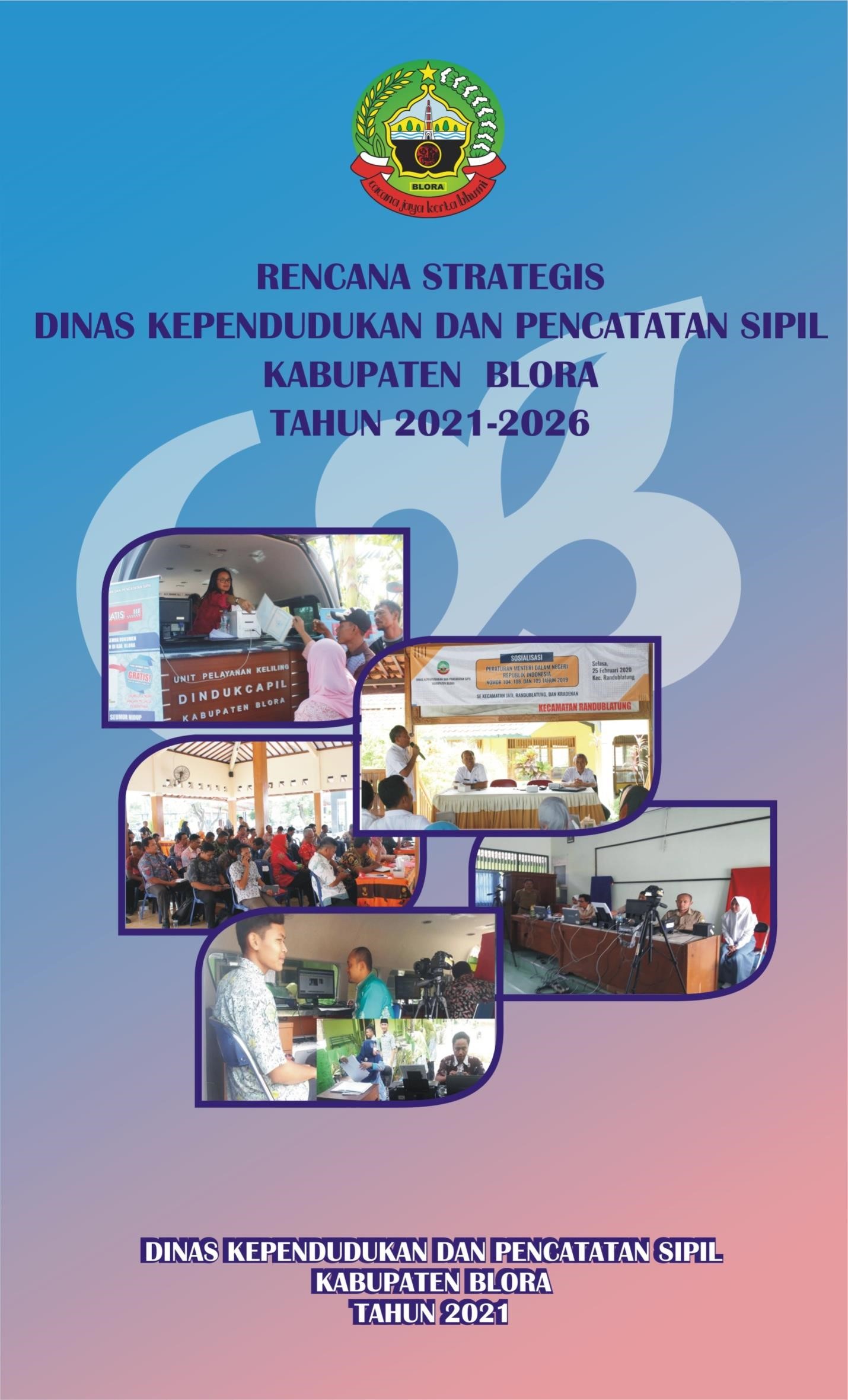 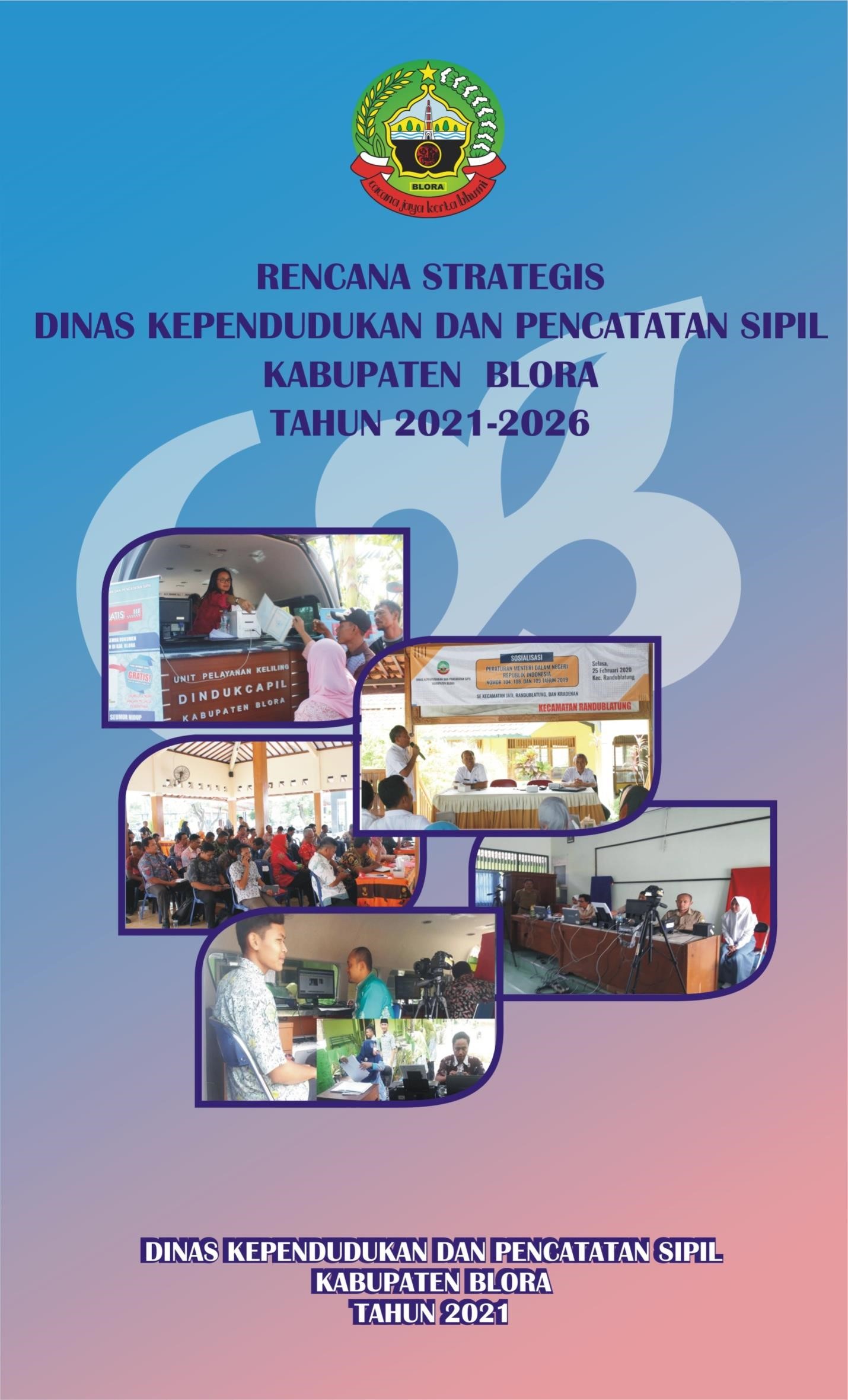 KATA PENGANTAR ................................................................................ i DAFTAR ISI ........................................................................................... i BAB I 	PENDAHULUAN ................................................................... I-1 1.1 Latar Belakang ............................................................. I-1 1.2 Landasan Hukum ........................................................ I-3 1.3 Maksud dan Tujuan ..................................................... I-6 1.4 Sistematika Penulisan .................................................. I-7 BAB II 	GAMBARAN PELAYANAN PERANGKAT DAERAH ................ II-1 2.1 Tugas, Fungsi, dan Struktur Organisasi  	 	Perangkat Daerah ....................................................... II-1 2.2 Sumber Daya Perangkat Daerah ............................... II-16 2.3 Kinerja Pelayanan Perangkat Daerah ........................ II-21 2.4 Tantangan dan Peluang Pengembangan Pelayanan  	 	Perangkat Daerah ..................................................... II-26 BAB III 	PERMASALAHAN DAN ISU-ISU STRATEGIS   	PERANGKAT DAERAH ....................................................... III-1 3.1 Identifikasi Permasalahan Berdasarkan Tugas 	 	 dan Fungsi Pelayanan Perangkat Daerah .................. III-1 3.2 Telaahan Visi, Misi, dan Program Kepala daerah  	 	dan wakil kepala daerah Terpilih ............................... III-1 3.3 Telaahan Renstra K/L dan Renstra ............................ III-5 3.4 Telaahan Rencana Tata Ruang Wilayah dan Kajian Lingkungan Hidup Strategis....................................... III-6 3.5 Penentuan Isu-Isu Strategis ....................................... III-4 BAB IV 	TUJUAN DAN SASARAN .................................................... IV-1 4.1 Tujuan dan Sasaran Jangka Menengah  	 	Perangkat Daerah ...................................................... IV-1 BAB V 	STRATEGI DAN ARAH KEBIJAKAN .................................... V-1 BAB VI 	RENCANA PROGRAM DAN KEGIATAN SERTA  	 PENDANAAN .................................................................... VI-1 BAB VII KINERJA PENYELENGGARAAN BIDANG URUSAN ........... VII-1 BAB VIII PENUTUP ........................................................................ VIII-1  DAFTAR TABEL                         Sasaran Renstra Kementerian  dan Pendorong Keberhasilan                         Penanganannya                       Tujuan dan Sasaran RPJMD 	 LAMPIRAN XI  : 	KEPUTUSAN BUPATI BLORA  	 NOMOR :   	 TANGGAL :   RENCANA STRATEGIS DINAS KEPENDUDUKAN DAN PENCATATAN SIPIL KABUPATEN BLORA TAHUN 2021-2026 BAB I PENDAHULUAN 1.1 Latar Belakang  Mengacu kepada Undang-Undang Nomor 23 Tahun 2014 yang telah diubah dengan Undang- Undang Nomor 9 Tahun 2015 dan Undang-Undang Nomor 23 Tahun 2006 sebagaimana telah  diubah dengan Undang-Undang Nomor 24 Tahun 2013, Peraturan Pemerintah Nomor 67 Tahun 2007 tentang  pelaksanaan Undang - Undang Nomor 23 Tahun 2006 sebagaimana telah diubah dengan Peraturan Pemerintah Nomor  102 Tahun 2012, Peraturan Pemerintah Nomor 8 Tahun 2008 tentang Tata Cara Penyusunan, Pengendalian dan Evaluasi Pelaksanaan Rencana Pembangunan Daerah, perencanaan pembangunan daerah merupakan satu kesatuan dalam sistem perencanaan pembangunan nasional yang dilakukan pemerintah daerah bersama para pemangku kepentingan berdasarkan peran dan kewenangannya, danberdasarkan kondisi dan potensi yang dimiliki masing-masing daerah sesuai dinamika pembangunan. Perencanaan pembangunan daerah merupakan bagian yang tidak terpisahkan dari sistem perencanaan pembangunan nasional yang diatur dalam Undang-undang Nomor 25 Tahun 2004 tentang Sistem Perencanaan Pembangunan Nasional dan Undang-undang Nomor 23 Tahun 2014 tentang Pemerintahan Daerah yang mengamanatkan kepada Satuan Kerja Perangkat Daerah (SKPD) untuk menyusun Rencana Strategis (Renstra),  berkoordinasi dengan Badan Perencanaan Pembangunan Daerah.          Dokumen Rencana Strategis (Renstra) berpedoman pada Rencana Pembangunan Jangka Menengah Daerah (RPJMD), mengacu pada Rencana Pembangunan Jangka Panjang  (RPJP)  daerah serta dengan memperhatikan RPJM Nasional. Berdasarkan hal tersebut, Dinas Kependudukan dan Pencatatan Sipil  menyusun Rencana Strategis Tahun 2016-2021  yang merupakan dokumen perencanaan lima tahunan Dinas Kependudukan dan Pencatatan Sipil; yang memuat  tujuan, sasaran, strategi, kebijakan, program dan kegiatan pembangunan di bidang administrasi kependudukan berdasarkan kondisi dan potensi visi misi Bupati. Dalam rangka mewujudkan tertib administrasi kependudukan Negara Kesatuan Republik Indonesia yang berdasarkan pancasila dan Undang-Undang Dasar 1945 pada hakikatnya berkewajiban memberikan perlindungan dan pengakuan terhdap penentuan status pribadi dan status hukum atas peristiwa setiap peristiwa kependudukan dan setiap peristiwa penting yang di alami oleh penduduk dan atau warga Negara Indonesia yang berada diluar wilayah Negara Kesatuan Republik Indonesia.   Penyelenggaraan pemerintahan, penduduk wajib dicatat dan diadministrasikan secara tepat dan akurat dalam Sistem Administrasi Kependudukan atau SAK.  Melalui SAK diharapkan akan dibangun database kependudukan secara nasional, menyediakan data penduduk yang handal dan dapat memberikan manfaat bagi perencanaan pembangunan, mengetahui tren perkembangan penduduk, calon pemilih dalam setiap penyelenggaraan Pemilihan Kepala Daerah, Presiden, dan anggota legislatif .  Pendaftaran penduduk dan pencatatan sipil memiliki peranan yang sangat strategis terkait dengan fungsi pemerintah antara lain : Pelayanan publik ( public service ) atas pelaporan peristiwa kependudukan yang dialami oleh penduduk (sejak registrasi hingga diterbitkan dokumen); Fungsi perlindungan (protection function), pemberian dokumen yang mempunyai kepastian hukum serta menjamin kerahasiaan data penduduk; Pengelolaan data dan informasi hasil pendaftaran penduduk dan pencatatan sipil.  Banyak peristiwa penting seperti kelahiran, kematian, perkawinan serta perceraian belum tercatat secara benar, begitu juga menyangkut peristiwa kependudukan seperti pindah datang belum ditata secara baik bahkan penduduk masih banyak yang belum memiliki dokumen kependudukan seperti Kartu Keluarga, Kartu Tanda Penduduk dan Akta Pencatatan Sipil sehingga mengakibatkan data penduduk belum dapat digunakan secara maksimal untuk kepentingan layanan publik maupun untuk perencanaan pembangunan. Rencana Strategis (Renstra) Dinas Kependudukan dan Pencatatan sipil adalah dokumen perencanaan Satuan Kerja Perangkat Daerah untuk periode 5 (lima) tahun yang memuat tujuan, sasaran, strategi dan arah kebijakan serta program dan kegiatan indikatif sesuai tugas pokok dan fungsinya. Renstra Perangkat Daerah dirumuskan dalam rangka mewujudkan pencapaian tujuan dan sasaran sebagaimana ditetapkan di RPJMD. Sehingga tujuan, sasaran, strategi dan kebijakan serta program dan kegiatan sebagaimana tertuang dalam Renstra Perangkat Daerah harus selaras dengan strategi pembangunan daerah, kebijakan umum dan program dalam rencana kerja indikatif pada RPJMD. Rencana Strategis Dinas Kependudukan dan Pencatatan Sipil Kabupaten Blora tahun 2021-2026 adalah sebagai operasional untuk pencapaian tujuan dan sasaran Rencana Pembangunan Jangka Menengah Kabupaten Blora Tahun 2021-2026 di bidang administrasi kependudukan dan pencatatan sipil yang selaras dengan isu strategis dan permasalahan nasional di bidang administrasi kependudukan. Renstra yang telah disusun selanjutnya menjadi acuan dalam penyusunan perencanaan dokumen jangka pendek atau tahunan yang tertuang dalam Rencana Kerja (Renja) Perangkat Daerah. Renja merupakan dokumen acuan operasional Perangkat Daerah dalam pelaksanaan program dan kegiatan selama 1 (satu) tahun. 1.2 Landasan Hukum Dasar hukum penyusunan Renstra Perangkat Daerah Dinas Kependudukan dan Pencatatan Sipil Kabupaten Blora Tahun 2021-2026 adalah sebagai berikut: Undang-Undang Nomor 13 Tahun 1950 tentang Pembentukan Daerah-Daerah Kabupaten Dalam Lingkungan Propinsi Djawa Tengah (Berita Negara tanggal 8 Agustus 1950) sebagaimana telah diubah dengan Undang-Undang Nomor 9 Tahun 1965 tentang Pembentukan Daerah Tingkat II Batang dengan mengubah Undang-Undang Nomor 13 Tahun 1950 tentang Pembentukan Daerah-Daerah Kabupaten dalam Lingkungan Propinsi Djawa Tengah (Lembaran Negara Republik Indonesia Tahun 1965 Nomor 52, Tambahan Lembaran Negara Republik Indonesia Nomor 2757); Undang-Undang Nomor 17 Tahun 2003 tentang Keuangan Negara (Lembaran Negara Republik Indonesia Tahun 2003 Nomor 47, Tambahan Lembaran Negara Republik Indonesia Nomor 4286); Undang-Undang Nomor 1 Tahun 2004 tentang Perbendaharaan Negara (Lembaran Negara Republik Indonesia Tahun 2004 Nomor 5 Tambahan Lembaran Negara Republik Indonesia Nomor 4355); Undang-Undang Nomor 25 Tahun 2004 tentang Sistem Perencanaan Pembangunan Nasional (Lembaran Negara Republik Indonesia Tahun 2004 Nomor 104, Tambahan Lembaran Negara Republik Indonesia Nomor 4421); Undang-Undang Nomor 17 Tahun  2007 tentang Rencana Pembangunan Jangka Panjang Nasional Tahun 2005-2025 (Lembaran Negara Republik Indonesia Tahun 2007 Nomor 33, Tambahan Lembaran Negara Republik Indonesia Nomor 4700); Undang-Undang Nomor 12 Tahun 2011 tentang Pembentukan Peraturan Perundangundangan (Lembaran Negara Republik Indonesia Tahun 2011 Nomor 82, Tambahan Lembaran Negara Republik Indonesia Nomor 5234); Undang-Undang Nomor 24 Tahun 2013 tentang Perubahan Atas Undang-Undang Nomor 23 Tahun 2006 tentang Administrasi Kependudukan (Lembaran Negara Republik Indonesia Tahun 2013 Nomor 232, Tambahan Lembaran Negara Republik Indonesia Nomor 5475); Undang-Undang Nomor 23 Tahun 2014 tentang Pemerintahan Daerah (Lembaran Negara Republik Indonesia Tahun 2014 Nomor 224, Tambahan Lembaran Negara Republik Indonesia Nomor 5587) sebagaimana telah beberapa kali diubah terakhir dengan  Undang-Undang Nomor 9 Tahun 2015 tetang Perubahan Kedua Atas Undang-Undang Nomor 23 Tahun 2014 tentang Pemerintahan Daerah (Lembaran Negara Republik Indonesia Tahun 2015 Nomor 58, Tambahan Lembaran Negara Republik Indonesia Nomor 5679); Peraturan Pemerintah Nomor 12 Tahun 2019 tentang  Pengelolaan Keuangan Daerah (Lembaran Negara Republik Indonesia Tahun 2019 Nomor 420, Tambahan Lembaran Negara Republik Indonesia Nomor 6322); Peraturan Menteri Dalam Negeri Nomor 9 Tahun 2016 tentang Percepatan Peningkatan Cakupan Kepemilikan Akta Kelahiran (Berita Negara Republik Indonesia Tahun 2016 Nomor 325); Peraturan Menteri Dalam Negeri Nomor 86 Tahun 2017 tentang Tata Cara Perencanaan, Pengendalian dan Evaluasi Pembangunan Daerah, Tata Cara Evaluasi Rancangan Peraturan Daerah tentang Rencana Pembangunan Jangka Panjang dan Rencana Pembangunan Jangka Menengah Daerah, serta Tata Cara Perubahan Rencana Pembangunan Jangka Panjang Daerah, Rencana Pembangunan Jangka Menengah Daerah, dan Rencana Kerja Pemerintah Daerah (Berita Negara Republik Indonesia Tahun 2017 Nomor 1312); Peraturan Presiden Nomor 18 Tahun 2020 tentang Rencana Pembangunan Jangka Menengah Nasional 2020-2024 (Lembaran Negara Republik Indonesia Tahun 2020 Nomor 10); Peraturan Menteri Dalam Negeri Nomor 90 Tahunn 2019 tentang Klasifikasi, Kodefikasi, dan Nomenklatur Perencanaan Pembangunan dan Keuangan Daerah (Berita Negara Republik Indonesia Tahun 2019 Nomor 1447); Peraturan Daerah Provinsi Jawa Tengah Nomor 6 Tahun 2010 tentang Rencana Tata Ruang Wilayah Provinsi Jawa Tengah Tahun 2009-2029 (Lembaran Daerah Provinsi Jawa Tengah Tahun 2010 Nomor 6, Tambahan Lembaran Daerah Provinsi Jawa Tengah Nomor 28); Peraturan Daerah Provinsi Jawa Tengah Nomor 5 Tahun 2019 tentang Rencana Pembangunan Jangka Panjang Daerah Provinsi Jawa Tengah Tahun 2018-2023 (Lembaran Daerah Provinsi Jawa Tengah Tahun 2019 Nomor 5); Peraturan Daerah Kabupaten Blora Nomor 7 Tahun 2011 tentang Rencana Pembangunan Jangka Panjang Daerah Kabupaten Blora Tahun 2010-2031 (Lembaran Daerah Kabupaten Blora Tahun 2011 Nomor 7, Tambahan Lembaran Daerah Kabupaten Blora Nomor 7); Peraturan Daerah Kabupaten Blora Nomor 11 Tahun 2016 tentang Pembentukan dan Susunan Perangkat Daerah Kabupaten Blora (Lembaran Daerah Kabupaten Blora Tahun 2016 Nomor 11, Tambahan Lembaran Daerah Kabupaten Blora Nomor 11);  Peraturan Daerah Kabupaten Blora Nomor 6 Tahun 2017 tentang Sistem Perencanaan Pembangunan Daerah Kabupaten Blora (Lembaran Daerah Kabupaten Blora Tahun 2017 Nomor 6, Tambahan Lembaran Daerah Kabupaten Blora Nomor 6); Peraturan Daerah Kabupaten Blora Nomor 5 Tahun 2021  tentang Rencana Tata Ruang Wilayah Kabupaten Blora Tahun 2021-2041 (Lembaran Daerah Kabupaten Blora Tahun 2021 Nomor 5, Tambahan Lembaran Daerah Kabupaten Blora Nomor 5); Peraturan Daerah Kabupaten Blora Nomor 7 Tahun 2021  tentang Rencana Pembangunan Jangka Menengah Daerah Kabupaten Blora Tahun 2021-2026 (Lembaran Daerah Kabupaten Blora Tahun  2021 Nomor 7, Tambahan Lembaran Daerah Kabupaten Blora Nomor 7 ); Peraturan Daerah Kabupaten Blora Nomor 9 Tahun 2021 tentang Perubahan Atas Peraturan Daerah Nomor 11 Tahun 2016 tentang Pembentukan dan Susunan Perangkat daerah Kabupaten Blora (Lembaran Daerah Kabupaten Blora Tahun 2021 Nomor 9, Tambahan Lembaran Daerah Kabupaten Blora Nomor 7); Peraturan Bupati Blora Nomor 75 Tahun 2021 tentang Kedudukan, Susunan Organisasi, Tugas dan Fungsi serta Tata Kerja Dinas Kependudukan dan Pencatatan Sipil. 1.3 Maksud dan Tujuan Renstra Dinas Kependudukan dan Pencatatan Sipil Kabupaten Blora tahun 2021-2026 disusun dengan maksud dan tujuan sebagai   berikut : Maksud : Mendukung keberhasilan pencapaian visi dan misi Kepala Daerah  Kabupaten Blora Tahun 2021-2026; Memberi arah pembangunan dalam jangka lima tahun ke depan; Menjamin keterkaitan dan konsistensi antara perencanaan, penganggaran, pelaksanaan dan pengawasan pada setiap tahun anggaran selama 5 (lima) tahun yang akan datang Menjamin terciptanya instegrasi, sinkronisasi dan sinergi anta pelaku pembangunan di Kabupaten Blora. Tujuan : Menyediakan dokumen perencanaan bagi Dinas Kependudukan dan Pencatatan Sipil Kabupaten Blora untuk kurun waktu tahun 2021-2026; Sinkronisasi tujuan, sasaran, program dan kegiatan Dinas Kependudukan dan Pencatatan Sipil Kabupaten Blora dengan Rencana Pembangunan Jangka Menengah Daerah (RPJMD) Kabupaten Blora Tahun 2021-2026; Sebagai pedoman untuk penyusunan Rencana Kerja Tahunan (Renja) Dinas  Kependudukan dan Pencatatan Sipil Kabupaten Blora untuk kurun waktu Tahun 2021 sampai dengan tahun 2026; Meningkatkan pelaksanaan tugas dan fungsi Dinas Kependudukan dan Pencatatan Sipil Kabupaten Blora dalam upaya pelayanan administrasi kependudukan dengan menerapkan prinsip koordinasi, integrasi dan sinkronisasi. 1.4 Sistematika Penulisan Sistematika Rencana Strategis SKPD Dinas Kependudukan dan Pencatatan Sipil Kabupaten Blora Tahun 2021-2026, adalah sebagai berikut : Kepala Daerah dan  	   	 	 	Wakil Kepala daerah Terpilih  	 	    	 	 	 	 	3.3.  Telaahan Renstra K/L dan Renstra Perangkat  	BAB II 	 GAMBARAN PELAYANAN PERANGKAT DAERAH 2.1 Tugas, Fungsi, dan Struktur Organisasi Perangkat Daerah   Kedudukan, susunan organisasi, tugas dan fungsi serta tata kerja Dinas Kependudukan dan Pencatatan Sipil Kabupaten Blora ditetapkan dengan Peraturan Bupati Blora Nomor 75 Tahun 2021 tentang Kedudukan, Susunan Organisasi, Tugas dan Fungsi serta Tata Kerja Dinas Kependudukan dan Pencatatan Sipil,  bahwa Dinas Kependudukan dan Pencatatan Sipil mempunyai tugas melaksanakan tugas Bupati di bidang kependudukan dan pencatatan sipil.   	Untuk meyelenggarakan tugas pokok  tersebut, maka Dinas Kependudukan dan Pencatatan  Sipil mempunyai fungsi :   perumusan  kebijakan di bidang kependudukan dan pencatatan sipil; pelaksanaan kebijakan di bidang kependudukan dan pencatatan   sipil; pelaksanaan evaluasi dan pelaporan di bidang administrasi kependudukan dan pencatatan sipil; pelaksanaan administrasi dinas di bidang administrasi kependudukan dan pencatatan sipil; dan pelaksanaan fungsi kedinasalan lain yang diberikan oleh 	 	Bupati terkait dengan tugas dan fungsinya. Adapun susunan organisasi Dinas Kependudukan dan Pencatatan Sipil Kabupaten Blora  terdiri dari : Kepala Dinas; Sekretariat; Bidang Pelayanan Pendaftaran Penduduk; Bidang Pelayanan Pencatatan Sipil Bidang Pengelolaan Informasi Administrasi Kependudukan dan Pemanfaatan Data; f. Kelompok Jabatan Fungsional. a. Kepala Dinas ; Kepala dinas mempunyai tugas memimpin pelaksanaan tugas dan fungsi di bidang adminisrasi kependudukan dan pencatatan sipil. b.  Sekretariat,  Sekretariat mempunyai tugas menyiapkan perumusan kebijakan teknis, pembinaan dan pelaksanaan program dan keuangan, umum dan kepegawaian, hukum, hubungan masyarakat dan organisasi serta pengkoordinasian perencanaan dan pelaporan bidang di lingkungan Dinas.  	 	Dalam melaksanakan tugas , Sekretariat mempunyai fungsi : menyiapan bahan perumusasn kebijakan teknis, pembinaan dan pelaksanaan bidang umum dan kepegawaian, program dan keuangan; pengelolaan dan pelayanan progam dan keuangan serta umum dan kepegawaian, serta hukum, hubungan masyarakat dan organisasi untuk mendukung kelancaran pelaksanaan tugas dan fungsi Dinas; pengkoordinasian pelaksanaan penyusunan program dan kegiatan di lingkungan dinas Kependudukan dan Pencatatan Sipil; dan pelaksanaan tugas kedinasan lain sesuai perintah atasan.  	Susunan organisasi sekretariat terdiri dari : Subbagian Program dan Keuangan, Subaggian Umum dan Kepegawaian Subbagian Program dan Keuangan mempunyai tugas : merencanakan program dan rencana kerja serta rencana kegiatan pada Subbagian Program dan Keuangan berdasarkan program kerja tahun sebelumnya sebagai pedoman kerja agar pelaksanaan program kerja sesuai dengan rencana; membagi tugas, memberi petunjuk dan membimbing bawahannya dalam melaksanakan tugasnya berdasarkan jabatan dan kompetensinya untuk pemerataan dan kelancaran pelaksanaa tugas secara benar; meneliti, memeriksa dan mengawasi pelaksanaan tugas bawahan berdasarkan arahan sebelumnya agar diperoleh hasil kerja yang optimal; melaksanakan penyusunan rencana program dan kegiatan dinas dengan menghimpun kegiatan dari masing-masing bidang untuk pelaksanaan kegiatan; merancang pengelolaan sistem informasi manajemen bidang Kependudukan dan Pencatatan Sipil sebagai bahan informasi Dinas; melaksanakan pemantauan dan evaluasi kegitan dari masing-masing bidang untuk mengetahui mutu pelaksanaan kegiatan; melaksanakan penyusunan rencana belanja dinas berdasarkan alokasi dana dalam dokumen pelaksanaan anggaran Perangkat Daerah guna terwujudnya tertib penggunaan anggaran; melaksanakan penyusunan belanja operasi, belanja modal, belanja tidak terduga, belanja transfer dan penerimaan sesuai petunjuk teknis kegiatan guna terwujudnya tertib anggaran; melaksanakan pengelolaan keuangan, verifikasi, pembukuan dan akuntansi sesuai dengan petunjuk dan pedoman yang telah ditentukan guna tertib administrasi; melaksanakan penilaian dan prestasi kerja bawahan berdasarkan sasaran kerja pegawai dan perilaku kerja sesuai ketentuan dalam rangka peningkatan karier, pemberian penghargaan dan sanksi; mengevaluasi hasil pelaksanaan kegiatan Subbagian Program dan Keuangan berdasarkan program kerja agar sesuai dengan target hasil; membuat laporan pelaksanaan kegiatan Subbagian Program dan keuangan sesuai dengan hasil pelaksanaan kegiatan sebagai wujud akuntabilitas dan tranparansi pelaksanaan tugas; dan melaksanakan tugas kedinasan lain sesuai perintah atasan.  	 	 	 	 	 	 	 	 	 	 	Sub Bagian Umum dan Kepegawaian, mempunyai tugas : merencanakan program dan rencana kerja serta rencana kegiatan pada Subbagian Umum dan Kepegawaian berdasarkan program kerja tahun sebelumnya sebagai pedoman kerja agar pelaksanan program kerja sesuai dengan rencana; membagi tugas, memberi petunjuk dan membimbing bawahannya dalam melaksanakan tugasnya berdasarkan jabatan dan kompetensinya untuk pemerataan dan kelancaran pelaksanaan tugas secara benar; meneliti, memeriksa dan mengawasi pelaksanaan tugas   bawahan berdasarkan arahan dan sebelumnya agar diperoleh hasil kerja yang optimal; mengelola pelaksanaan surat menyurat dan kearsipan dinas dengan meneliti berikut kelengkapan surat untuk terwujudnya tertib administrasi; menyusun pelaksanaan perencanaan, pengadaan dan pemeliharaan serta pelaporan sarana prasarana sesuai kebutuhan untuk mendukung kelancaran tugas; menyusun pelaksanaan administrasi kepegawaian sesuai dengan ketentuan peraturan perundang-undangan guna tertib administrasi kepegawaian; melaksanakan pelayanan urusan hukum, hubungan masyarakat dan organisasi untuk kelancaran komunikasi dan informasi dinas; melaksanakan penilaian dan prestasi kerja bawahan berdasarkan sasaran kerja pegawai dan perilaku kerja sesuai ketentuan dalam rangka penilaian karier, pemberian penghargaan dan sanksi; mengevaluasi hasil pelaksanaan kegiatan Subbagian Umum dan  Kepegawaian berdasarkan program kerja agar sesuai dengan target hasil; membuat laporan pelaksanaan kegiatan Subbagian Umum dan Kepegawaian sesuai dengan hasil pelaksanaan kegiatan sebagai wujud akuntabilitas dan tranparansi pelaksanan tugas; dan melaksanakan tugas kedinasan lain sesuai dengan perintah         atasan. c. Bidang Pelayanan Pendaftaran Penduduk,   	Bidang Pelayanan Pendaftaran Penduduk mempunyai tugas melaksanakan sebagian tugas Kepala Dinas dalam merumuskan dan menyusun kebijakan  teknis, pembinaan, pelaksanaan dan pengelolaan kegiatan identitas penduduk, pindah datang dan pendataan penduduk. Dalam menjalan tugas dimaksud, Bidang Pelayanan Pendaftaran Penduduk mempunyai fungsi : penyiapan bahan perumusan kebijakan teknis, pembinaan dan pelaksanaan kegiatan identitas penduduk pindah datang dan pendataan penduduk; pengelolaan dan penyelenggaraan pada identitas penduduk, pindah datang dan pendataan penduduk untuk mendukung kelancaran pelaksanaan tugas dan fungsi Dinas; pengkoordinasian dan pengendalian pelaksanaan kegiatan pada identitas penduduk, pindah datang dan pendataan penduduk; dan pelaksanaan tugas kedinasan lain sesuai perintah atasan. Susunan organisasi Bidang Pelayanan Pendaftaran Penduduk terdiri atas  kelompok jabatan fungsional : Subkoordinator Identitas Penduduk Subkoordinator Pindah Datang dan Pendataan Penduduk Subkoordinator sebagaimana dimaksud, bertanggungjawab kepada Kepala Bidang Pelayanan Pendaftaran Penduduk.  d. Bidang Pelayanan Pencatatan Sipil Bidang Pelayanan Pencatatan Sipil mempunyai tugas melaksanakan sebagian tugas  Kepala Dinas dalam merumuskan dan menyusun kebijakan teknis, pembinaan, pelaksanaan, pengelolaan kegiatan Kelahiran dan Kematian, Perkawinan, Perceraian, Perubahan Status Anak dan Pewarganegaraan.  Dalam melaksanakan tugas dimaksud, Bidang Pelayanan Pencatatan Sipil mempunyai fungsi : penyiapan bahan perumuskan kebijakan teknis, pembinaan dan pelaksanaan kegiatan kelahiran dan kematian, perkawinan, perceraian, perubahan status anak dan pewarganegaraan; pengelolaan dan penyelenggaraan pada kelahiran dan kematian, perkawinan, perceraian, perubahan status anak dan pewarganegaraan; pengoodinasian dan pengendalian pelaksanaan kegiatan pada kelahiran dan kematian, perkawinan, perceraian, perubahan status anak dan pewarganegaraan; dan pelaksanaan fungsi kedinasan lain sesuai perintah atasan. Susunan organisasi Bidang Pelayanan Pencatatan Sipil terdiri atas Kelompok Jabatan Fungsional, yang terdiri : Subkoordinator Kelahiran dan Kematian; dan Subkoordinator Perkawinan, Perceraian,, Perubahan Status Anak dan Pewarganegaraan. Subkoordinator sebagaimana dimaksud, bertanggungjawab kepada Kepala Bidang Pelayanan Pencatatan Sipil. e.  Bidang Pengelolaan Informasi Administrasi Kependudukan dan Pemanfaatan Data : Bidang Pengelolaan Informasi Administrasi Kependudukan dan Pemanfaatan Data mempunyai tugas melaksanakan sebagian tugas Kepala Dinas dalam merumuskan dan menyusun kebijakan teknis, pembinaan, pelaksanaan dan kegiatan pengelolaan informasi administrasi kependudukan, kerjasama dan inovasi pelayanan. Dalam melaksanakan tugas sebagaimana dimaksud, Bidang Pengelolaan Informasi Administrasi Kependudukan dan Pemanfaatan Data mempunyai fungsi : penyiapan bahan perumusan kebijakan teknis, pembinaan dan pelaksanaan kegiatan pengelolaan informasi administrasi kependudukan, kerjasama dan inovasi pelayanan; pengelolaan dan penyelenggaraan kegiatan pengelolaan informasi adminsitrai kependudukan, kerjasama dan inovasi pelayanan; pengkoordinasian dan pengendalian pelaksanaan kegiatan pengelolaan informasi administrasi kependudukan, kerjasama dan inovasi pelayanan; dan pelaksanan tugas kedinasan lain sesuai perintah atasan.  	Susunan organisasi Bidang Pengelolaan Informasi Administrasi Kependudukan dan Pemanfaatan Data terdiri atas Kelompok Jabatan Fungsional yang terdiri : Subkoordinator Pengelolaan Informasi Administrasi Kependudukan; Subkoordinator Kerjasama dan Inovasi Pelayanan.  Subkoordinator dimaksud bertanggungjawab kepada Kepala Bidang Pengelolaan Informasi Administrasi Kependudukan dan Pemanfaatan Data. Adapun bagan struktur organisasi Dinas Kependudukan dan Pencatatan Sipil Kabupaten Blora  sesuai Peraturan Bupati Blora Nomor 75 Tahun 2021 sebagaimana berikut : 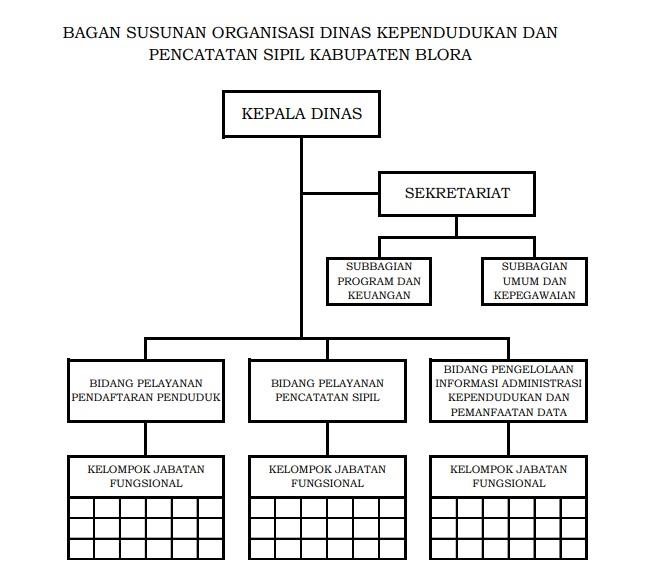 2.2. Sumber Daya Perangkat Daerah a. Sumber daya manusia  	Dalam melaksanakan tugas pokok dan fungsinya Dinas Kependudukan dan Pencatatan Sipil Kabupaten Blora didukung oleh personalia yang terdiri atas CPNS/PNS dan Non PNS dan tenaga konrak/tenaga harian lepas.  Jumlah PNS dan CPNS yang ada 25 orang, terdiri dari laki-laki 13 orang dan perempuan sebanyak 12 orang, dan tenaga kontrak/tenaga harian lepas sebanyak 38 orang terdiri dari :      laki-laki 21 orang dan perempuan 17 orang.  Adapun personil Dinas Kependudukan dan Pencatatan Sipil Kabupaten Blora Tahun 2021 dapat dilihat pada tabel dibawah : Tabel 2.1.   Daftar Rekapitulasi Aparatur  Dindukcapil menurut golongan Tabel 2.2 Rekapitulasi Aparatur  Dindukcapil  menurut pendidikan  	 	Disamping didukung sumber daya manusia, Dinas Kependudukan dan Pencatatan Sipil Kabupaten Blora juga didukung oleh sarana dan prasarana yang ada. Tabel 2.3 Sarana dan Prasarana Dindukcapil Kab. Blora Tabel 2.4 Daftar Rekapitulasi aset Dindukcapil Kabupaten Blora Tahun 2021 seperti tabel dibawah ini NERACA ASET DAERAHBANGUNAN GEDUNG TEMPAT KERJA 2.3. Kinerja Pelayanan Perangkat Daerah  	Kinerja pelayanan Dinas Kependudukan dan Pencatatan Sipil Kabupaten Blora sesuai dengan tugas pokok dan fungsinya melaksanakan urusan pemerintahan dibidang administrasi kependudukan dan pencatatan sipil dalam rangka percepatan menuju good govertmant, clean government dan pelayanan publik di lingkungan Pemerintah Daerah Kabupaten Blora.  Didalam melaksanakan tugas pokok dan fungsi, Dinas Kependudukan dan Pencatatan Sipil memiliki indikator kinerja yang harus dicapai untuk menunjang program prioritas pembangunan daerah kabupaten Blora tahun 2016-2021  yaitu  untuk menunjang misi “Mewujudkan pemerintah yang efektif bersih KKN, dan demokratis, melaksanakan reformasi birokrasi dalam rangka peningkatan pelayanan publik, dengan sasaran “ Meningkatnya cakupan pelayanan administrasi kependudukan dan pencatatan sipil”. Untuk melihat hal tersebut, penilaian capaian kinerja difokuskan pada Program Penataan Administtrasi Kependudukan pada tahun 2016 sampai dengan tahun 2021, yaitu : Persentase bayi berakta kelahiran Persentase kepemilikan akta kelahiran anak usia 0-18 tahun  Persentase penduduk berKTP Persentase kepemilikan Kartu Identitas Anak (KIA) Sebagai salah satu upaya untuk meningkatkan akuntabilitas kinerja Dinas Kependudukan dan Pencatatan Sipil Kabupaten Blora adalah dengan menetapkan Indikator Kinerja Utama (IKU) sebagai dasar pengukuran keberhasilan pencapaian suatu tujuan dan sasaran strategis yang telah ditetapkan.  Adapun Indikator Kinerja Utama (IKU)  Tahun 2016-2021 disajikan dalam table   berikut ini :  Tabel 2.5 Indikator Kinerja Utama Dinas Kependudukan dan Pencatatan SIpil 22Kabupaten Blora Tajun 2016-2021 Pencapaian Kinerja Pelayanan pada Dindukcapil Kabupaten Blora pada tahun 2016 sampai dengan tahun 2021 seperti tersaji dalam tabel  berikut : 23 	 	 	                                                                                          Tabel 2.6  	 	 	                                                        Pencapaian Kinerja Pelayanan Perangkat Daerah  	 	 	                                             Dinas Kependudukan dan Pencatatan Sipil Kabupaten Blora Tabel 2.7Anggaran dan Realisasi Pendanaan Pelayanan Perangkat DaerahDinas Kependudukan dan Pencatatan Sipil Kabupaten BloraTahun 2016-2020Dari data diatas dapat diketahui bahwa kinerja belum memenuhi target yang telah ditetapkan., hal ini disebabkan adanya kendala dan permasalahan dalam upaya pencapaian target dimaksud. Adapun permasalahan yang ada pada  Dinas Kependudukan dan Pencatatan Sipil yang harus diselesaikan dalam rangka memberikan pelayanan di bidang administrasi kependudukan di Kabupaten Blora,  antara lain : Kurang optimalnya pemahaman dan kesadaran penduduk akan pentingnya dokumen kependudukan yang berbasis NIK secara nasional Masyarakat masih bersikap pasif terhadap pentingnya adminsitrasi kependudukan. Jaringan KTP Elektronik sering menjalami kendala, sehingga  proses penunggalan data dari mulai perekaman hingga siap cetak mengalami kendala. Masih ada penduduk yang belum melakukan perekaman KTP Masih ada orang tua yang belum mengajukan akte kelahiran anaknya 2.4. Tantangan dan Peluang Pengembangan Pelayanan Perangkat Daerah  Dinas Kependudukan dan Pencatatan Sipil dalam menjalankan tugas dan fungsinya di bidang kependudukan dan pencatatan sipil tentunya tidak terlepas dari berbagai permasalahan yang dihadapi baik internal maupun eksternal, akan tetapi permasalahan-permasalahan yang dihadapi tersebut harus dipandang sebagai suatu tantangan dan peluang dalam rangka meningkatkan dan mengembangkan pelayanan pada Dinas Kependudukan dan Pencatatan Sipil Kabupaten Blora.  Adapun tantangan dan peluang yang dihadapi Dinas Kependudukan dan Pencatatan Sipil Kabupaten Blora dalam 5 (lima) tahun mendatang : Masih minimnya anggaran yang dialokasikan dalam APBD untuk mendukung pelayanan administrasi kependudukan Kurang memadainya sarana dan prasarana pendukung pelayanan adminduk Masih rendahnya tingkat kesadaran masyarakat terkait kepemilikan dokumen kependudukan dan akta pencatatan sipil Lokasi tempat tinggal yang jauh dari tempat pelayanan administrasi kependudukan Kurangnya SDM untuk pelayanan administrasi kependudukan baik dari kuantitas maupun kualitas serta belum meratanya kompetensi SDM yang ada saat ini.  Adapun peluang yang ada yang bisa dimanfaatkan oleh Dinas Kependudukan dan Pencatatan Sipil Kabupaten Blora untuk menunjang upaya peningkatan pelayanan administrasi kependudukan antara lain : Amanat Peraturan Presiden Republik Indonesia Nomor 62 Tahun 2019 tentang Strategi Nasional Percepatan Administrasi Kependudukan untuk Pengembangan Statistik Hayati (Stranas APKSH) Peningkatan kualitas database yang valid Terkoneksinya jaringan sampai ke desa/kelurahan Semua penduduk memiliki NIK nasional Semua anak memiliki Kartu Identitas Anak Semua penduduk umur 17 tahun keatas memiliki KTP Semua keluarga memiliki  Kartu Keluarga BAB III  PERMASALAHAN DAN ISU-ISU STRATEGIS            PERANGKAT DAERAH 3.1 Identifikasi Permasalahan Berdasarkan Tugas dan Fungsi Pelayanan Perangkat Daerah  Berdasarkan evaluasi terhadap pelaksanaan tugas dan fungsi pelayanan yang telah dilakukan Dinas Kependudukan dan Pencatatan Sipil Kabupaten Blora, ditemukan permasalahan yang dihadapi antara lain sebagai berikut : Persentase penduduk yang memiliki akta catatan sipil masih rendah,  Persentase penduduk yang memiliki KTP Elektronik dan KIA              masih belum mencapai target kinerja yang ditetapkan Jaminan pelayanan SIAK, inovasi pelayanan adminduk dan  pemanfaatan data masih belum optimal Kurang optimalnya sarana prasarana pokok dan pendukung   inovasi pelayanan Kurangnya SDM yang kompeten baik dari segi kuantitas maupun kualitas guna mendukung terlaksananya pengembangan SIAK, inovasi pelayanan dan pelayanan pemanfaatan data Keterbatasan sarana dan prasarana penunjang pelaksanaan tugas, yang berakibat pada kinerja Dinas Kependudukan dan Pencatatan Sipil Kabupaten Blora  Kurangnya kesadaran masyarakat dalam pelaporan peristiwa kependudukan dan peristiwa penting sehingga mempengaruhi validitas database kependudukan di Kabupaten Blora . 3.2. Telaahan Visi, Misi, dan Program Kepala Daerah dan Wakil Kepala Derah Terpilih  1. VISI : Visi pembangunan daerah dalam RPJMD adalah visi Bupati dan Wakil Bupati terpilih yang disampaikan pada saat pemilihan Kepala Daerah (pilkada). Visi menggambarkan arah pembangunan atau kondisi masa depan daerah yang ingin dicapai dalam kurun waktu 5 (lima) tahun.  Visi pembangunan jangka menengah yang akan diwujudkan dalam RPJMD Kabupaten Blora tahun 2021-2026 adalah:  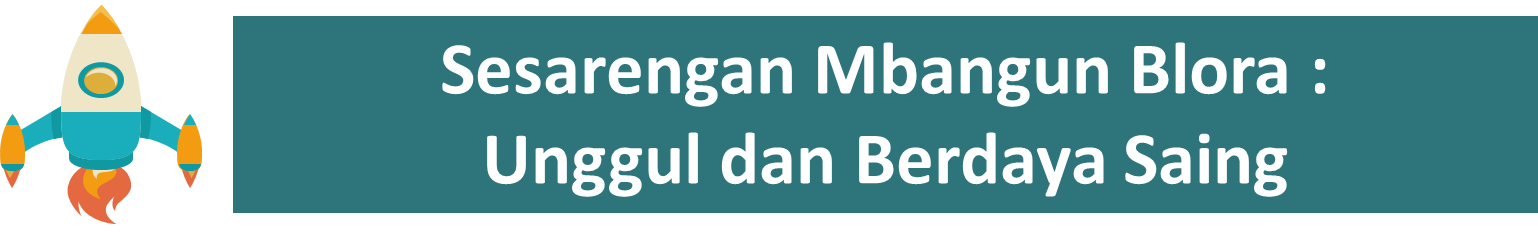 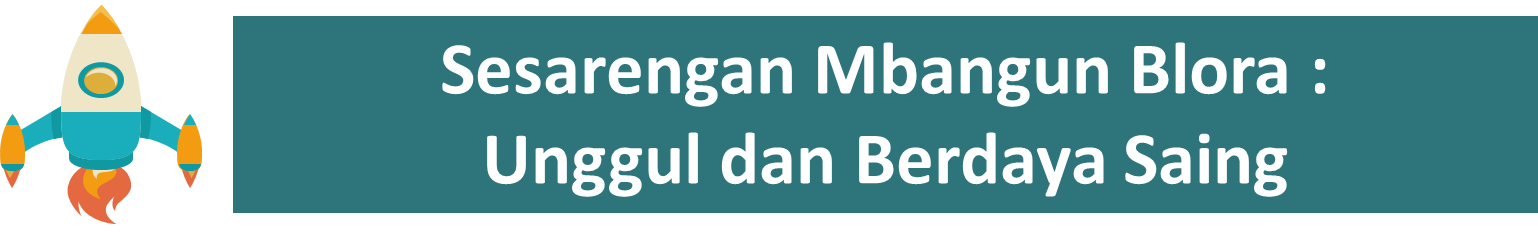 Visi RPJMD Kabupaten Blora tahun 2021-2026 terdiri dari   3 (tiga) frase yaitu:  1. Sesarengan Mbangun Blora           Sesarengan Mbangun Blora mengandung makna bahwa pembangunan yang dilaksanakan di Kabupaten Blora diharapkan dapat dilaksanakan secara bersama bahu membahu dengan mengoptimalkan seluruh potensi dan kapasitas yang dimilikinya dengan dukungan seluruh masyarakat dan stakeholder terkait termasuk pihak swasta. Sesarengan mbangun warga secara rinci mengandung tiga makna sebagaimana terlihat pada gambar berikut ini. 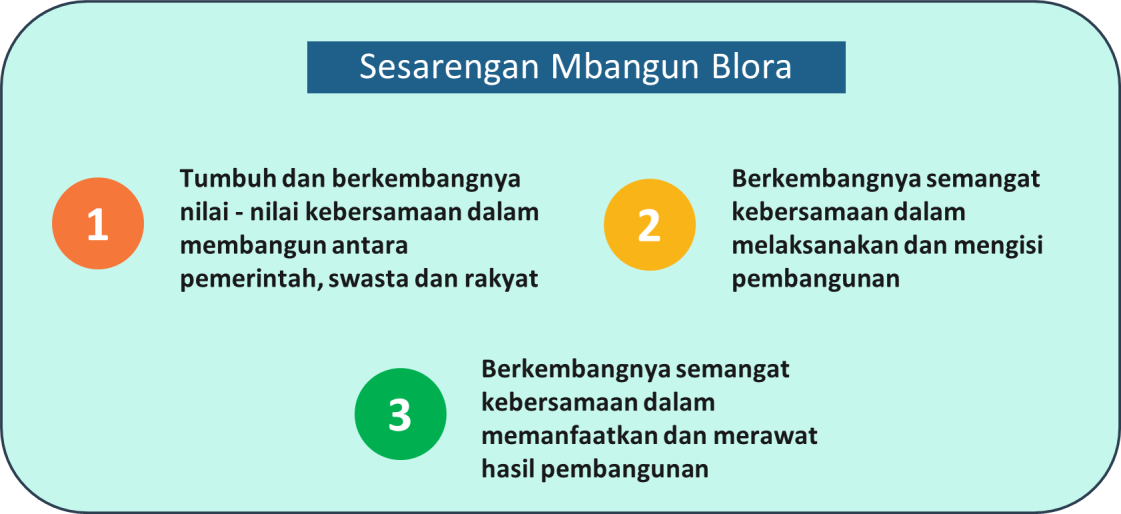 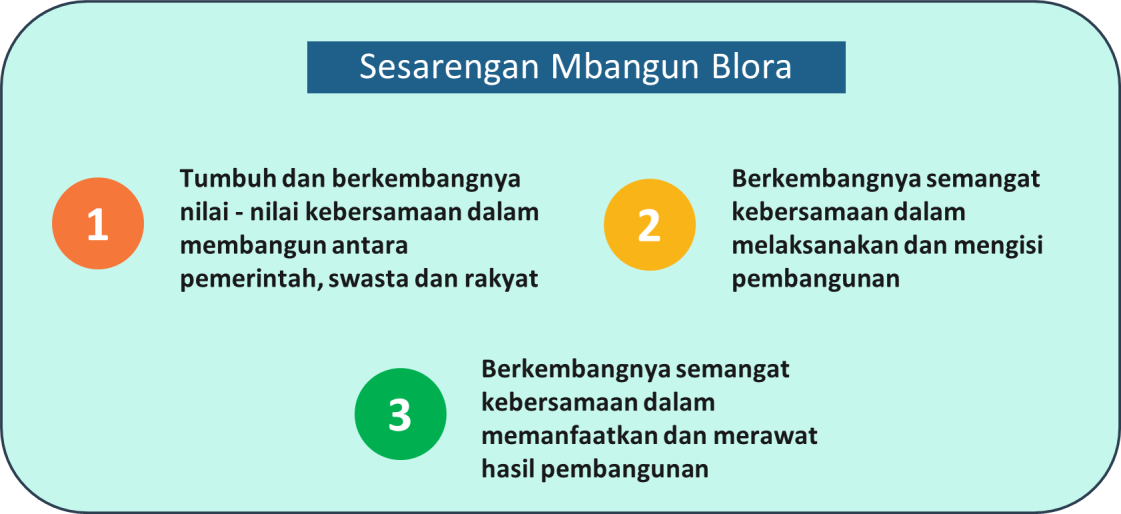 2.  Unggul     Unggul dapat dimaknai sebagai kondisi Kabupaten Blora yang lebih baik dibandingkan dengan daerah lain dengan memanfaatkan segala potensi lokal baik sumberdaya manusia maupun sumberdaya ekonomi yang dimiliki. Unggul secara rinci mengandung dua makna sebagaimana terlihat pada gambar berikut ini. 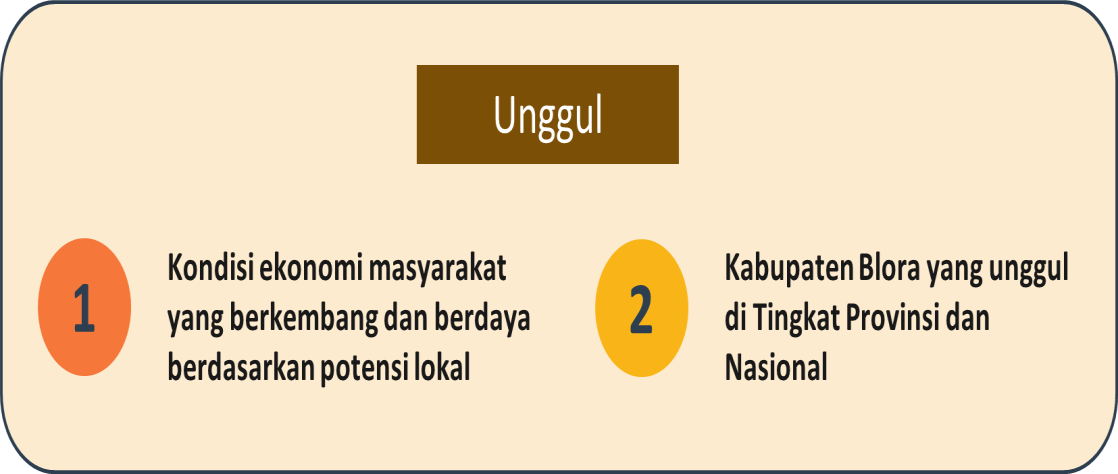 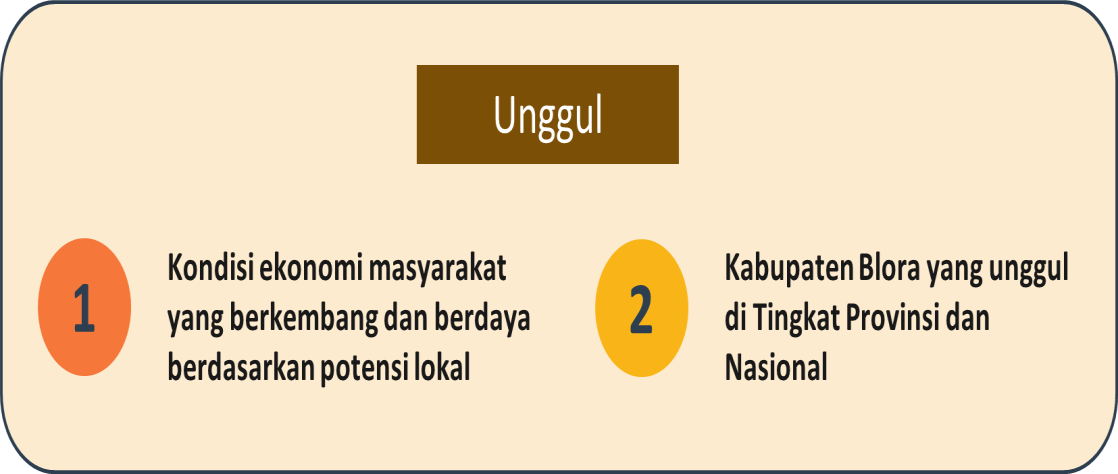        Berdaya saing dapat dimaknai sebagai kemampuan dan kekuatan untuk bersaing dengan daerah lain dengan memanfaatkan keunggulan komparatif dan kompetetif yang dimiliki Kabupaten Blora. Berdaya saing secara rinci mengandung dua makna sebagaimana terlihat pada gambar berikut ini. 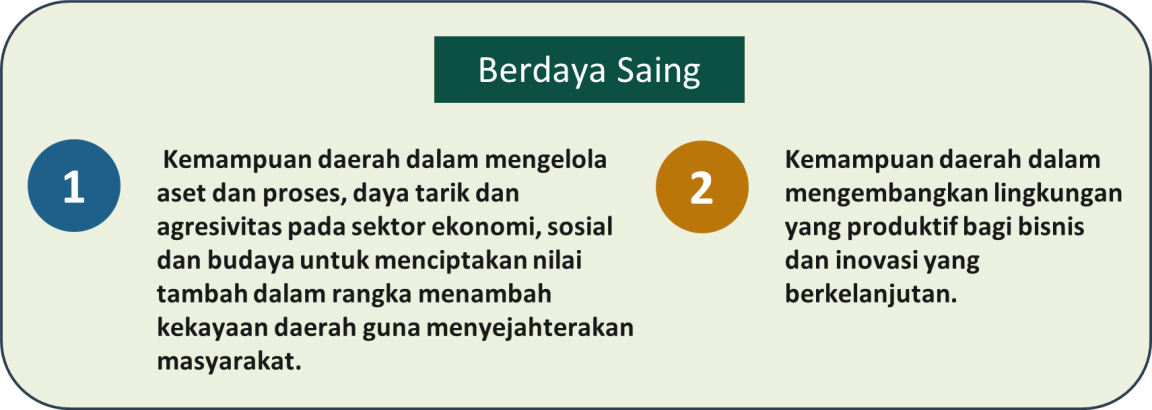 	2. 	MISI Misi adalah sesuatu yang harus diemban atau dilaksanakan oleh instansi pemerintah, sebagai penjabaran visi yang telah ditetapkan. Dengan pernyataan misi diharapkan seluruh anggota organisasi dan pihak yang berkepentingan (stakeholders) dapat mengetahui dan mengenal keberadaan dan peran instansi pemerintah dalam penyelenggaraan pemerintahan. Sedangkan menurut Undang-Undang Nomor 25 Tahun 2004 tentang Sistem Perencanaan Pembangunan Nasional (SPPN), misi adalah rumusan mengenai upaya-upaya yang akan dilaksanakan untuk mewujudkan visi. Sesuai dengan visi “ Sesarengan Mbangun Blora : Unggul dan Berdaya Saing” , telah ditetapkan misi sebagai bentuk upaya untuk mewujudkan visi tersebut, yaitu sebagai berikut : Membangun sumberdaya manusia yang berkualitas, berdaya saing dan berkarakter. Mewujudkan infrastruktur yang baik  dan tata lingkungan yang berkelanjutan. Mewujudkan birokrasi yang profesional, progresif, bersih dan akuntabel. Menciptakan kondisi wilayah yang kondusif. Memperkuat ekonomi kerakyatan berbasis potensi daerah, dan membuka peluang investasi untuk mengurangi pengangguran dan kemiskinan          	 	 	 	 	 	 	 	   Berdasarkan pada tugas pokok dan fungsi Dinas Kependudukan dan Pencatatan Sipil Kabupaten Blora dimaksud, maka Dinas Kependudukan dan Pencatatan Sipil Kabupaten Blora memiliki fungsi strategis dalam pencapaian Misi ketiga Bupati dan Wakil Bupati terpilih yaitu “Mewujudkan birokrasi yang profesional, progresif, bersih dan akuntabel”, dengan tujuan      “Meningkatnya kepuasan masyarakat terhadap pelayanan kependudukan dan catatan sipil”.    	Berdasarkan visi dan misi pembangunan jangka menengah Tahun    2021-2026 tersebut diatas, maka Dinas Kependudukan dan Pencataan Sipil sebagai Satuan Kerja Perangkat Daerah memiliki fungsi strategis karena mempunyai tugas melaksanakan urusan pemerintahan daerah berdasarkan asas otonomi daerah dan tugas pembantuan di bidang administrasi kependudukan dan catatan sipil  Secara singkat Dinas Kependudukan dan Pencatatan Sipil Kabupaten Blora memiliki mandat yang harus dipertanggungjawabkan dalam rangka terwujudnya kualitas pelayanan publik dibidang administrasi kependudukan dan pencatatan sipil, yaitu : Meningkatnya cakupan kepemilikan dokumen kependudukan  Meningkatnya cakupan kepemilikan akta catatan sipil Meningkatnya kualitas database kependudukan dan     pencatatan sipil yang valid, akuntabel dan akurat Dinas Kependudukan dan Pencatatan Sipil Kabupaten Blora dihadapkan pada kendala  di atas, namun dalam pelaksanaannya juga terdapat kondisi yang merupakan peluang bagi upaya pencapaian tugas. Peluang tersebut diantaranya adalah : Diterbitkannya berbagai regulasi bidang pendaftaran penduduk dan pencatatan sipil yang memberikan daya dukung bagi pelaksanaan kebijakan pendaftaran penduduk dan pencatatan sipil  di daerah.  Meningkatnya pemanfaatan dan penggunaan teknologi informasi  dan komunikasi  bagi pembangunan database  Kependudukan Tabel 3.1 Faktor Penghambat dan Pendorong Pelayanan Dinas Dukcapil Terhadap Pencapaian Visi, Misi dan Program Kepala Daerah  dan Wakil Kepala Daerah 3.3. Telaahan Renstra K/L dan Renstra Perangkat Daerah Provinsi 3.3.1. Telaahan tergadap Renstra Kementerian dilakukan dengan cara menserasikan, mensinkronkan dan mensinergikan pencapaian sasaran pelaksanaan program dan kegiatan dalam Renstra Dinas Kependudukan dan Pencatatan Sipil Tahun 2021-2026 dengan RPJM Tahun 20202024. Dalam agenda nasional RPJM Tahun 2020-2024 dirumuskan antara lain prioritas pembangunan dalam menangani urusan kependudukan yaitu : “ Peningkatan cakupan kepemilikan akta kelahiran pada penduduk 0-17 tahun”. 	 	 	 	 	Rencana Strategis Kementerian Dalam Negeri sebagaimana tertuang dalam Peraturan Menteri Dalam Negeri Republik Indonesia nomor 67 Tahun 2020, salah satu sasaran strategis yang ingin dicapai yaitu terjaminnya hak-hak keperdataan setiap warga negara dalam aspek kependudukan dan tersedianya data kependudukan untuk semua keperluan, dengan indikator sasaran strategis sebagai tolok ukur ketercapaian. Sasaran strategis meliputi : Persentase cakupan layanan pendaftaran penduduk dan pencatatan sipil Jumlah lembaga pengguna yang menandatangani kerjasama pemanfaatan data kependudukan untuk pelayanan publik Implementasi Rencana Strategis dimaksud, terjabarkan dalam Rencana  Pembangunan Jangka Menengah Daerah Kabupaten Blora Tahun 2021-2026 dan Rencana Strategis Dinas Kependudukan dan Pencatatan Sipil Kabupaten Blora Tahun 2021-2026. Tabel 3.2 Permasalahan Pelayanan Dinas Dukcapil Berdasarkan Sasaran Renstra  Kementerian dan Pendorong Keberhasilan Penanganannya 	3.3.2 	. Telaahan Renstra Provinsi Telaahan terhadap Rencana Pembangunan Jangka Menengah Daerah Provinsi Jawa Tengah Tahun 2018-2023 dilakukan dengan cara menserasikan, mensinkronkan dan mensinergikan pencapaian sasaran pelaksanaan program dan kegiatan dalam Renstra Dinas Kependudukan dan Pencatatan Sipil Tahun 2021-2026.  Permasalahan pembangunan di Jawa Tengah pada urusan pemerintah wajib bukan pelayanan dasar, urusan Kependudukan dan Pencatatan Sipil berkaitan dengan penyediaan data dan informasi kependudukan secara nasional dan terpadu sebagai rujukan dasar dalam perumusan kebijakan dan pembangunan, masih dihadapkan permasalahan meliputi : Belum semua kabupaten/kota mewujudkan masyarakat tertib administrasi kependudukan dan pencatatan sipil dengan baik, diantaranya kepemilikan akta kelahiran, akta perkawinan, dan akta perceraian Data kependudukan belum sepenuhnya digunakan sebagai rujukan dalam berbagai sektor pembangunan. Berpijak dari permasalahan tersebut,  administrasi kependudukan dan pencatatan sipil merupakan prioritas pembangunan rencana pembangunan jangka menengah Provinsi Jawa Tengah Tahun 2018-2023, dalam upaya mendorong kabupaten/kota untuk mewujudkan masyarakat tertib administrasi kependudukan, melalui pembinaan, fasilitasi, bimbingan dan supervisi pelaksana pelayanan administrasi kependudukan di kabupaten/kota, serta mendorong kerjasama pemanfaatan data kependudukan dalam pelayanan publik di skala provinsi.  Program ini dilakukan untuk mencapai indikator kinerja yaitu : Persentase penduduk yang memiliki KTP- El per wajib KTP-El Tingkat partisipasi 0-18 tahun memiliki akta kelahiran Cakupan OPD Provinsi/Kabupaten/Kota yang telah melaksanakan kerjasama pemanfaatan data kependudukan. Implementasi Rencana Pembangunan Jangka Menengah Provinsi Tawa Tengah dimaksud, terjabarkan dalam Rencana  Strategis Dinas Kependudukan dan Pencatatan Sipil Kabupaten Blora Tahun 2021-2026 dalam target kinerja program urusan kependudukan dan pencatatan sipil. Tabel 3.3 Permasalahan Pelayanan Dinas Dukcapil Kabupaten Blora Berdasarkan Sasaran Renstra  Provinsi Jawa Tengah  dan Pendorong Keberhasilan Penanganannya 3.4. Telaahan RT RW dan KHLS 	  	 	 	 	Dalam penyelenggaraan pemerintahan, Dinas Kependudukan dan Pencatatan Sipil Kabupaten Blora mempunyai tugas pokok dan fungsi menyelenggarakan urusan pemerintah daerah dibidang kependudukan dan pencatatan sipil berdasarkan asas otonomi dan pelayanan publik di lingkungan Pemerintah Kabupaten Blora. Luasnya wilayah Kabupaten Blora dan kondisi daerahnya, sebagai salah satu tantangan tersendiri bagi pelayanan dokumen kependudukan dan pencatatan sipil. Sulitnya daerahdaerah tertentu membuat lambannya saluran informasi tentang pelayanan dokumen kependudukan dan kendala bagi masyarakat untuk mengurus dokumen.  Walau dengan kemampuan yang terbatas, Dinas Kependudukan dan Pencatatan Sipil Kabupaten Blora harus mampu menjangkau lapisan masyarakat, selain jumlah anggaran yang sangat terbatas pada tiap tahunnya.   3.5. 	Penentuan Isu-Isu Strategis 	  	 	 	Sejalan dengan kebijakan Pemerintah Pusat, penyelenggaraan administrasi kependudukan mengalami perubahan cukup mendasar. Pelayanan aadministrasi kependudukan dilaksanakan secara online dan terintegrasi dengan database kependudukan yang ada di Kementerian Dalam Negeri serta terintegrasi pula dengan pelayanan administrasi kependudukan di kabupaten/kota lain.   	Kinerja pelayanan administrasi kependudukan dan pencatatan sipil secara langsung berhubungan dengan tingkat kepuasan masyarakat. Permasalahan pokok yang menjadi kendala dalam upaya peningkatan pelayanan administrasi kependudukan dan pencatatan sipil harus menjadi pijakan dalam pelaksanaan program pada 5 (lima) tahun mendatang antara lain : Masih rendahnya kesadaran masyarakat dalam kepemilikan dokumen kependudukan Persentase penduduk yang memiliki KTP dan KIA masih belum mencapai target Persentase jaminan pelayanan SIAK dan layanan database kependudukan masih belum optimal Masih kurangnya inovasi pelayanan administrasi kependudukan dan pemanfaatan data 	 	 	 	 	 	 	Beranjak dari permasalahan tersebut, maka pelayanan administrasi kependudukan dan pencatatan sipil untuk kurun waktu   5 (lima) tahun mendatang difokuskan pada peningkatan kualitas dan kuantitas pelayanan, terutama : Peningkatan kepemilikan KTP El dan KIA bagi masyarakat Peningkatan kepemilikan akta kelahiran dan akta kematian Peningkatan dan pemantapan SIAK dan layanan database  kependudukan Peningkatan kualitas dan kuantitas inovasi pelayanan administrasi kependudukan dan pemanfaatan data Peningkatan kuantitas dan kualitas sarana prasarana pendukung pelayanan Peningkatan kompetensi SDM untuk pelayanan administrasi kependudukan dan pencatatan sipil Peningkatan pengetahuan dan kesadaran masyarakat akan pentingnya kepemilikan dokumen administrasi kependudukan  Mewujudkan tata kelola dokumen kependudukan yang lebih baik BAB IV 	 TUJUAN DAN SASARAN 4.1 Tujuan dan Sasaran Jangka Menengah Perangkat Daerah  Berdasarkan pada tugas pokok dan fungsi Dinas Kependudukan dan Pencatatan sipil Kabupaten Blora dimaksud, maka Dinas Kependudukan dan Pencatatan Sipil Kabupaten Blora memiliki fungsi strategis dalam pencapaian Misi Ketiga Bupati dan Wakil Bupati terpilih yaitu “Mewujudkan birokrasi yang profesional, progresif, bersih dan akuntabel”, dalam rangka peningkatan pelayanan publik, yaitu terwujudnya kualitas pelayanan publik dibidang administrasi kependudukan dan pencatatan sipil ).  Secara singkat Dinas Kependudukan dan Pencatatan Sipil Kabupaten Blora memiliki mandat yang harus dipertanggungjawabkan dalam rangka terwujudnya kualitas pelayanan publik dibidang administrasi kependudukan dan pencatatan sipil, yaitu : Meningkatnya cakupan kepemilikan dokumen kependudukan Meningkatnya cakupan kepemilikan  akta catatan sipil Meningkatnya kualitas database kependudukan dan pencatatan sipil yang valid, akuntabel dan akurat 	1. 	Tujuan  	Tujuan yang ingin dicapai oleh Dinas Kependudukan dan Pencatatan Sipil dalam waktu 5 (lima) tahun mendatang adalah : “Meningkatnya kepuasan masyarakat terhadap pelayanan administrasi kependudukan dan catatan sipil”, dengan indikator tujuan indeks kepuasan masyarakat terhadap pelayanan masyarakat terhadap pelayanan kependudukan dan catatan sipil 	2. 	Sasaran  	Sasaran adalah hasil yang akan dicapai secara nyata oleh Dinas Kependudukan dan Pencatatan Sipil dan merupakan penjabaran kongkret dari tujuan yang telah ditetapkan. Sasaran yang ingin dicapai Dinas Kependudukan dan Pencatatan Sipil adalah  “Meningkatnya cakupan layanan administrasi kependudukan dan catatan sipil” dengan indikator sasaran cakupan layanan administrasi kependudukan dan catatan sipil 	 	Target kinerja tujuan dan target kinerja sasaran Dinas Kependudukan dan Pencatatan Sipil Kabupaten Blora tahun 2022-2026 dapat dilihat pada tabel di bawah ini Tabel 4.1 Tujuan dan Sasaran Jangka Menengah Pelayanan Dinas Kependudukan dan Pencatatan Sipil Kabupaten Blora BAB V 	 STRATEGI DAN ARAH KEBIJAKAN  	Strategi pencapaian tujuan dan sasaran organisasi Perangkat Daerah adalah langkah-langkah yang diambil oleh organisasi perangkat daerah tersebut sebagai upaya untuk mewujudkan tujuan dan sasaran organisasi perangkat daerah yang dalam hal ini adalah Dinas Kependudukan dan Pencatatan Sipil Kabupaten Blora. Strategi tersebut berisi rencana menyeluruh dan terpadu mengenai upaya-upaya yang akan dilaksanakan secara operasional dengan memperhatikan ketersediaan sumber daya organisasi. Untuk mencapai tujuan dan sasaran jangka menengah, strategi yang dilaksanakan Dinas Kependudukan dan Pencattaan Sipil Kabupaten Blora meliputi pembuatan kebijakan serta penentuan program dan kegiatan yang akan dilaksanakan dalam kurun waktu 2021-2026 dengan upaya meningkatkan capaian standar kepuasan masyarakat.  	Kebijakan adalah arah tindakan yang ditetapkan oleg organisasi Perangkat daerah untuk mencapai tujuan yang telah ditetapkan. Kebijakan pada dasarnya merupakan ketentuanketentuan yang dipergunakan untuk dijadikan pedoman , pegangan atau petunjuk dalam pengembangan program/kegiatan demi tercapainya kelancaran dan keterpaduan dalam mewujudkan tujuan. 	 	 	 	 	 	Penyusunan strategi dan kebijakan memperhatikan pencapaian sasaran Visi dan Misi Pembangunan Kabupaten Blora Tahun 2021-2026, yaitu mewujudkan  birokrasi yang profesional, progresif, bersih dan akuntabel dalam rangka peningkatan pelayanan publik melalui penguatan kelembagaan birokrasi yang didukung oleh kualitas sarana dan prasarana berbasis teknologi, maka strategi dan arah kebijakan rencana strategis Dinas Kependudukan dan Pencatatan Sipil Kabupaten Blora Tahun 2021-2026 sebagai berikut : Peningkatan kepemilikan KK, KTP El, dan KIA bagi masyarakat Peningkatan kepemilikan akta kelahiran dan akta kematian Peningkatan dan pemantapan pembangunan Sistem Informasi  Administrasi Kependudukan (SIAK) agar pelayanan SIAK dan layananan database kependudukan optimal. Peningkatan kualitas dan kuantitas inovasi pelayanan administrasi kependudukan dan pemanfaatan data. Peningkatan kualitas dan kuantitas sarana prasarana pendukung pelayanan Peningkatan kompetensi sumberdaya aparatur (SDM). Peningkatan pengetahuan dan kesadaran masyarakat akan perlu dan pentingnya kepemilkan dokumen administrasi kependudukan  Mewujudkan tata kelola dokumen kependudukan yang lebih baik. Tabel 5.1 Tujuan, Sasaran, Straregis dan Arah Kebijakan BAB VI 	 KINERJA PENYELENGGARAAN BIDANG URUSAN  Indikator kinerja adalah ukuran keberhasilan yang dicapai pada setiap unit kerja. Indikator kinerja atau indikator keberhasilan untuk setiap jenis pelayanan pada bidang-bidang kewenangan yang diselenggarakan oleh unit organisasi perangkat daerah dalam bentuk standar pelayanan yang ditetapkan oleh masing-masing daerah. Penetapan standar pelayanan merupakan cara untuk menjamin dan meningkatkan akuntabilitas pelayanan pemerintah daerah kepada masyarakat. Indikator kinerja adalah ukuran kuantitatif dan atau kualitatif yang menggambarkan tingkat pencapaian suatu sasaran atau tujuan yang telah ditetapkan. Indikator kinerja harus merupakan sesuatau yang akan dihitung dan diukur serta digunakan sebagai dasar untuk menilai atau melihat tingkatan kinerja baik dalam tahap perencanaan, tahap pelaksanaan, maupun tahap setelah kegiatan selesai. Sistem akuntabilitas kinerja instansi pemerintah merupakan suatu instrumen pertanggungjawaban yang terdiri dari berbagai indikator dan mekanisme kegiatan pengukuran, penilaian dan pelaporan kinerja secara menyeluruh dan terpadu untuk memenuhi kewajiban pemerintah dalam mempertanggungjawabkan keberhasilan atau kegagalan pelaksanaan tugas, fungsi dan misi organisasi. Indikator Kinerja Dinas Kependudukan dan Pencatatan Sipil Kabupaten Blora yang mengacu pada tujuan dan sasaran RPJMD adalah indikator kinerja yang secara langsung menunjukkan kinerja yang akan dicapai Dinas Kependudukan dan Pencatatan Sipil Kabupaten Blora dalam lima tahun mendatang sebagai komitmen untuk mendukung pencapaian tujuan dan sasaran RPJMD.     Indikator kinerja ini juga berhubungan dengan arah kebijakan dan kebijakan umum dalam RPJMD Kabupaten Blora Tahun 2021-2026 yang diamanatkan secara khusus kepada Dinas Kependudukan dan Pencatatan Sipil Kabupaten Blora. Indikator kinerja SKPD yang mengacu pada tujuan dan sasaran RPJMD ini ditampilkan dalam Tabel 7.1 Tabel 7.1 INDIKATOR KINERJA PERANGKAT DAERAH YANG MENGACU PADA TUJUAN DAN SASARAN RPJMD Rencana Strategis Dindukcapil Kabupaten Blora Tahun 2021-2026 	 	VII-2 |  Rencana Strategis Dindukcapil Kabupaten Blora Tahun 2021-2026 	 	VII-4 |  Seiring dengan kemajuan teknologi dan tuntutan masyarakat dalam hal pelayanan, maka unit pelayanan publik dituntut untuk memenuhi harapan mayarakat dalam melakukan pelayanan. Pelayanan publik yang dilaksanakan aparatur pemerintah saat ini dirasakan belum memenuhi harapan masyarakat. Hal ini dapat diketahui berbagai keluhan masyarakat yang disampaikan melalui media massa dan jejaring sosial. Tentunya keluhan tersebut bila tidak ditangani berdampak buruk terhadap pemerintah, lebih jauh lagi adalah dapat menimbulkan ketidakpercayaan dari masyarakat. Survey Kepuasan masyarakat merupakan tolok ukur untuk menilai tingkat kualitas pelayanan yang diberikan oleh unit pelayanan publik. Dinas Kependudukan dan Pencatatan Sipil Kabupaten Blora  telah melaksanakan Survey Kepuasan Masyarakat terhadap pelayanan administrasi kependudukan dan catatan sipil pada Dinas Kependudukan dan Pencatatan Sipil Kabupaten Blora .  Dengan ditentukan target indikator indeks kepuasan masyarakat sesuai tabel diatas, diharapkan  data hasil Kepuasan masyarakat yang menjadi penilaian terhadap unsur pelayanan dapat menjadi acuan dalam  perbaikan dan menjadi pendorong unit pelayanan publik untuk menetapkan kebijakan dalam rangka meningkatkan kualitas layanan. BAB VII  PENUTUP 7.1 Pedoman Transisi Masa berlaku Rencana Strategis (Renstra Perangkat Daerah) Dinas Kependudukan dan Pencatatan Sipil   Kabupaten Blora Tahun 2021 - 2026 adalah sesuai dengan masa berlaku Rencana Pembangunan Jangka Menengah Daerah (RPJMD) Kabupaten Blora yaitu tahun 2021 - 2026. Pada saat Rencana Strategis Dinas Kependudukan dan Pencatatan Sipil Kabupaten Blora Tahun 2026-2031 belum tersusun, dan untuk menjaga kesinambungan pembangunan serta mengisi kekosongan dokumen perencanaan, maka Rencana Strategis Dinas Kependudukan dan Pencatatan Sipil Kabupaten Blora Tahun 2021 - 2026  ini menjadi pedoman dalam penyusunan Rencana Kerja (Renja Perangkat Daerah) Dinas Kependudukan dan Pencatatan Sipil  Kabupaten Blora Tahun 2021-2026. 7.2 Kaidah Pelaksanaan Rencana Strategis Dinas Kependudukan dan Pencatatan Sipil Kabupaten Blora  Tahun 2021 - 2026 dimaksudkan untuk memberi arah dan pedoman dalam penyelenggaraan pemerintahan dan pembangunan yang dilaksanakan oleh Dinas Kependudukan dan Pencatatan Sipil Kabupaten Blora untuk kurun waktu lima tahun. Renstra ini disusun dengan mendasarkan pada tugas dan fungsi Dinas Kependudukan dan Pencatatan Sipil Kabupaten Blora. Renstra ini memuat tujuan, sasaran, strategi, kebijakan, program dan kegiatan jangka menengah yang berpedoman pada Rencana Pembangunan Jangka Menengah Daerah (RPJMD) Kabupaten Blora Tahun 2021 - 2026. Rencana Strategis Dindukcapil Kabupaten Blora Tahun 2021-2026 	 	VII-4 |  Beberapa kaidah pelaksanaan Rencana Strategis Dinas Kependudukan dan Pencatatan Sipil Kabupaten Blora Tahun 2021 - 2026 sebagai berikut: Dalam pelaksanaan Rencana Stretegis  Dinas Kependudukan dan Pencatatan Sipil Kabupaten Blora Tahun 2021 - 2026 agar dapat berjalan dengan baik, memerlukan dukungan, koordinasi, dan kerja sama dari seluruh komponen berbagai pihak.  Oleh karena itu, unit kerja dan aparatur pada  Dinas Kependudukan dan Pencatatan Sipil Kabupaten Blora agar mendukung pencapaian tujuan, sasaran beserta targetnya, dan melaksanakan program dan kegiatan yang tercantum dalam Renstra Perangkat Daerah dengan sebaik-baiknya. Rencana Strategis  Dinas Kependudukan dan Pencatatan Sipil Kabupaten Blora Tahun 2021 - 2026 akan dijabarkan dalam Rencana Kerja (Renja) untuk tiap tahunnya. Dalam rangka menjaga konsistensi dan keselarasan strategi, kebijakan, program dan kegiatan, maka Penyusunan Rencana Kerja (Renja)  Dinas Kependudukan dan Pencatatan Sipil Kabupaten Blora dalam kurun waktu 5 (lima) tahun wajib berpedoman pada Renstra Perangkat Daerah. Dalam rangka meningkatkan efektivitas dan efisiensi penyelenggaraan pemerintahan dan pembangunan serta memastikan pencapaian target-target Renstra  Dinas Kependudukan dan Pencatatan Sipil  Kabupaten Blora Tahun  2021 - 2026, maka perlu dilakukan pengendalian dan evaluasi terhadap kebijakan, pelaksanaan dan hasil program dan kegiatan Renstra Perangkat Daerah secara berkala. Apabila terjadi perubahan kebijakan pembangunan di tingkat nasional, provinsi dan/atau Kabupaten Blora, maka dapat dilakukan perubahan Renstra  Dinas Kependudukan dan Pencatatan Sipil Kabupaten Blora Tahun 2021 - 2026  sesuai dengan ketentuan perundang-undangan yang berlaku. 	 	BUPATI BLORA, ARIEF ROHMAN Rencana Strategis Dindukcapil Kabupaten Blora Tahun 2021-2026 	 	VII-4 |  Tabel 2.1. :   Daftar Rekapitulasi Aparatur Dinas Dukcapil Kab. Blora       Menurut Golongan Tabel 2.2 :   Rekapitulasi Aparatur Dinas Dukcapil Kab. Blora Menurut      Pendidikan Tabel 2.3 :   Sarana dan Prasarana Dinas Dukcapil Kab. Blora Tabel 2.4 :   Daftar Rekapitulasi Aset Dinas Dukcapil Kab. Blora     Dukcapil terhadap pencapaian visi, misi dan program Kepala      Daerah dan Wakil Kepala Daerah Tabel 3.2 :   Permasalahan pelayanan Dinas Dukcapil Berdasarkan  Tabel 3.3 :   Permasalahan Pelayanan Dinas Dukcapil Berdasarkan      Renstra Provinsi Jawa Tengah dan Pendorong      Keberhasilannya Tabel 4.1 :   Tujuan dan Sasaran Jangka Menengah Pelayanan      Dindukcapil Tabel 5.1 :   Tujuan, Sasaran, Strategis dan Arah Kebijakan Tabel 6.1 :   Rencana Program, Kegiatan, Sub Kegiatan dan Pendanaan      Indikatif Tabel 7.1 :   Indikator Kinerja Perangkat Daerah yang Mengacu pada  BAB  I      :   PENDAHULUAN   	1.1. 	Latar Belakang 	1.2. 	 Landasan Hukum 	1.3. 	 Maksud dan Tujuan 	1.4. 	 Sisttimatika Penulisan   PENDAHULUAN   	1.1. 	Latar Belakang 	1.2. 	 Landasan Hukum 	1.3. 	 Maksud dan Tujuan 	1.4. 	 Sisttimatika Penulisan BAB  II    : GAMBARAN PELAYANAN PERANGKAT DAERAH   GAMBARAN PELAYANAN PERANGKAT DAERAH    2.1  Tugas, Fungsi, dan Struktur Oranisasi Perangkat   Daerah 2.2.  Sumber Daya Perangkat Daerah 2.3. Kinerja Pelayanan Perangkat Daerah 2.4. Tantangan dan Peluang Pengembangan Pelayanan  2.4. Tantangan dan Peluang Pengembangan Pelayanan   Perangkat Daerah  Perangkat Daerah BAB  III   :    :   PERMASALAHAN DAN ISU – ISU STRATEGIS PERMASALAHAN DAN ISU – ISU STRATEGIS  	 PERANGKAT DAERAH  	 PERANGKAT DAERAH  3.1. Identifikasi Permasalahan Berdasarkan Tugas dan   3.1. Identifikasi Permasalahan Berdasarkan Tugas dan   Fungsi Pelayanan Perangkat daerah  Fungsi Pelayanan Perangkat daerah  	 	 	 	3.2.  	Telaahan Visi, Misi dan Program  	 	 	 	3.2.  	Telaahan Visi, Misi dan Program  	 	 	 	3.2.  	Telaahan Visi, Misi dan Program  	 	 	 	Daerah  Provinsi  	 	 	 	Daerah  Provinsi  	 	 	 	Daerah  Provinsi  	 	 	 	 	3.4.  Telaahan RT RW dan KHLS  	 	 	 	 	3.4.  Telaahan RT RW dan KHLS  	 	 	 	 	3.4.  Telaahan RT RW dan KHLS  	 	 	 	 	3.5.  Penentuan Isu-Isu Strategis  	 	 	 	 	3.5.  Penentuan Isu-Isu Strategis  	 	 	 	 	3.5.  Penentuan Isu-Isu Strategis BAB  IV  :    TUJUAN DAN SASARAN    TUJUAN DAN SASARAN   4.1. Tujuan dan Sasaran Jangka Menengah Perangkat   4.1. Tujuan dan Sasaran Jangka Menengah Perangkat   Daerah  Daerah BAB  V  :  	 	 	STRATEGI DAN ARAH KEBIJAKAN    	 	 	STRATEGI DAN ARAH KEBIJAKAN   5.1. Tujuan dan sasaran Jangka Menengah Perangkat  5.1. Tujuan dan sasaran Jangka Menengah Perangkat  Daerah BAB  VI   :   	RENCANA PROGRAM DAN KEGIATAN SERTA :   	RENCANA PROGRAM DAN KEGIATAN SERTA  	PENDANAAN 6.1. Rencana Program dan Kegiatan BAB VII :   KINERJA PENYELENGGARAAN BIDANG URUSAN BAB VIII  BAB VIII  	 	 	: 	 	 	 P E N U T U P P E N U T U P 8.1. Pedoman Transisi 8.2. Kaidah Pelaksanaan No. Golongan Jenis Kelamin Jenis Kelamin Jumlah No. Golongan L P Jumlah 1. Golongan I - - - 2. Golongan II - 3 3 3. Golongan III 10 8 18 4. Golongan IV 3 1 4 5. Tenaga Kontrak Daerah/Tenaga Honorer Harian Lepas 21 17 38 Jumlah 34 29 63 No. Pendidikan PNS Non PNS No. Pendidikan L P L P 1. SD - - - - 2. SLTP - - - - 3. SLTA - 8 8 8 4. Sarjana Muda - 2 3 3 5.  Sarjana 10 9 10 6 6. Pasca Sarjana 1 1 1 - - Jumlah 11 14 14 21 17 No. Jenis Jumlah Nilai (RP) 1. Tanah 1 952.000.000,- 2. Peralatan dan mesin 708 6.927.818.631,- 3. Gedung dan bangunan 11 2.035.650.650,- 4. Jalan, irigasi dan jaringan 5 157.957.626,- 5. Aset tetap lainnya 3 6.530.000,00 6. Aset lainnya 19 114.107.800,- 8. Aset tidak terwujud 14 560.593.600,- Jumlah total 761 10.754.638.307,- SKPD KABUPATEN PROPINSI SKPD KABUPATEN PROPINSI SKPD KABUPATEN PROPINSI : DINAS KEPENDUDUKAN DAN CATATAN SIPIL : BLORA: JAWA TENGAH: DINAS KEPENDUDUKAN DAN CATATAN SIPIL : BLORA: JAWA TENGAH: DINAS KEPENDUDUKAN DAN CATATAN SIPIL : BLORA: JAWA TENGAHNO UrutNO UrutKode BarangKode BarangNama Bidang BarangJumlah BarangJumlah BarangJumlah Harga (Rp.)Akumulasi PenyusutanBeban Tahun BerjalanTotal AkumulasiNilai Buku112234456789111.3.11.3.1TANAH11952,000,000.00000952,000,000.00A.A.1.3.1.011.3.1.01TANAH11952,000,000.00000952,000,000.0011.3.1.01.011.3.1.01.01TANAH PERSILTANAH UNTUK BANGUNAN TEMPAT 11952,000,000.00000952,000,000.00a).a).1.3.1.01.01.041.3.1.01.01.04KERJA11952,000,000.00000952,000,000.0011.3.1.01.01.04.0011.3.1.01.01.04.001Tanah Bangunan Kantor Pemerintah11952,000,000.00000952,000,000.00221.3.21.3.2PERALATAN DAN MESIN7087086,927,818,631.004,766,696,147.28761,272,298.845,527,968,446.121,399,850,184.88A.A.1.3.2.011.3.2.01ALAT BESAR445,545,000.001,296,250.00792,142.862,088,392.863,456,607.1411.3.2.01.031.3.2.01.03ALAT BANTU445,545,000.001,296,250.00792,142.862,088,392.863,456,607.14a).a).1.3.2.01.03.051.3.2.01.03.05POMPA111,000,000.00452,380.95142,857.14595,238.10404,761.9011.3.2.01.03.05.0101.3.2.01.03.05.010Pompa Air111,000,000.00452,380.95142,857.14595,238.10404,761.90b).b).1.3.2.01.03.101.3.2.01.03.10EQUIPMENT/ALAT BANTU222,950,000.00597,023.81421,428.571,018,452.381,931,547.6211.3.2.01.03.10.0191.3.2.01.03.10.019Stand222,950,000.00597,023.81421,428.571,018,452.381,931,547.62c).c).1.3.2.01.03.121.3.2.01.03.12PERLENGKAPAN KEBAKARAN HUTAN111,595,000.00246,845.24227,857.14474,702.381,120,297.6211.3.2.01.03.12.0101.3.2.01.03.12.010Full Body Harness111,595,000.00246,845.24227,857.14474,702.381,120,297.62B.B.1.3.2.021.3.2.02ALAT ANGKUTAN41411,934,556,500.001,398,021,357.14161,035,428.571,559,056,785.71375,499,714.2911.3.2.02.011.3.2.02.01ALAT ANGKUTAN DARAT BERMOTORKENDARAAN DINAS BERMOTOR 41411,934,556,500.001,398,021,357.14161,035,428.571,559,056,785.71375,499,714.29a).a).1.3.2.02.01.011.3.2.02.01.01PERORANGAN771,479,767,000.00979,499,571.43142,113,142.861,121,612,714.29358,154,285.7111.3.2.02.01.01.0031.3.2.02.01.01.003Station Wagon771,479,767,000.00979,499,571.43142,113,142.861,121,612,714.29358,154,285.71b).b).1.3.2.02.01.041.3.2.02.01.04KENDARAAN BERMOTOR BERODA DUA3434454,789,500.00418,521,785.7118,922,285.71437,444,071.4317,345,428.5711.3.2.02.01.04.0011.3.2.02.01.04.001Sepeda Motor3434454,789,500.00418,521,785.7118,922,285.71437,444,071.4317,345,428.57C.C.1.3.2.031.3.2.03ALAT BENGKEL DAN ALAT UKUR4460,944,930.0012,188,986.0012,188,986.0024,377,972.0036,566,958.0011.3.2.03.031.3.2.03.03ALAT UKUR4460,944,930.0012,188,986.0012,188,986.0024,377,972.0036,566,958.00a).a).1.3.2.03.03.071.3.2.03.03.07UNIVERSAL TESTER4460,944,930.0012,188,986.0012,188,986.0024,377,972.0036,566,958.0011.3.2.03.03.07.0101.3.2.03.03.07.010Scanner (Universal Tester)4460,944,930.0012,188,986.0012,188,986.0024,377,972.0036,566,958.00D.D.1.3.2.051.3.2.05ALAT KANTOR DAN RUMAH TANGGA4024021,321,480,196.001,016,077,087.67116,007,861.671,132,084,949.33189,395,246.6711.3.2.05.011.3.2.05.01ALAT KANTORALAT PENYIMPAN PERLENGKAPAN 116116452,010,346.00380,183,687.6724,282,866.67404,466,554.3347,543,791.67a).a).1.3.2.05.01.041.3.2.05.01.04KANTOR9191301,524,346.00262,575,554.3314,784,500.00277,360,054.3324,164,291.6711.3.2.05.01.04.0011.3.2.05.01.04.001Lemari Besi/Metal2020144,118,346.00138,186,046.00932,800.00139,118,846.004,999,500.0021.3.2.05.01.04.0021.3.2.05.01.04.002Lemari Kayu131310,276,500.008,280,000.0008,280,000.001,996,500.0031.3.2.05.01.04.0031.3.2.05.01.04.003Rak Besi5252130,036,000.00100,215,008.3313,252,200.00113,467,208.3316,568,791.6741.3.2.05.01.04.0041.3.2.05.01.04.004Rak Kayu224,597,500.003,398,500.00599,500.003,998,000.00599,500.0051.3.2.05.01.04.0051.3.2.05.01.04.005Filing Cabinet Besi3312,146,000.0012,146,000.00012,146,000.00061.3.2.05.01.04.0071.3.2.05.01.04.007Brandkas11350,000.00350,000.000350,000.000b).b).1.3.2.05.01.051.3.2.05.01.05ALAT KANTOR LAINNYA2525150,486,000.00117,608,133.339,498,366.67127,106,500.0023,379,500.0011.3.2.05.01.05.0021.3.2.05.01.05.002CCTV - Camera Control Television System118,250,000.000137,500.00137,500.008,112,500.0021.3.2.05.01.05.0051.3.2.05.01.05.005White Board11500,000.00500,000.000500,000.00031.3.2.05.01.05.0121.3.2.05.01.05.012Mesin Absensi3352,800,000.0046,420,000.001,595,000.0048,015,000.004,785,000.0041.3.2.05.01.05.0191.3.2.05.01.05.019Alat Pemotong Kertas112,320,000.002,320,000.0002,320,000.00051.3.2.05.01.05.0271.3.2.05.01.05.027Alat Pengaman / Sinyal115,500,000.004,216,666.671,100,000.005,316,666.67183,333.3361.3.2.05.01.05.0761.3.2.05.01.05.076Papan Nama Instansi2234,296,000.0018,831,466.675,799,200.0024,630,666.679,665,333.3371.3.2.05.01.05.0771.3.2.05.01.05.077Papan Pengumuman10106,100,000.005,733,333.33366,666.676,100,000.00081.3.2.05.01.05.0881.3.2.05.01.05.088Alat Kantor Lainnya6640,720,000.0039,586,666.67500,000.0040,086,666.67633,333.3321.3.2.05.021.3.2.05.02ALAT RUMAH TANGGA213213737,497,200.00526,677,660.0081,195,465.00607,873,125.00129,624,075.00a).a).1.3.2.05.02.011.3.2.05.02.01MEUBELAIR114114197,700,200.00141,140,760.0021,719,240.00162,860,000.0034,840,200.0011.3.2.05.02.01.0021.3.2.05.02.01.002Meja Kerja Kayu7762,873,200.0023,794,660.0012,414,640.0036,209,300.0026,663,900.0021.3.2.05.02.01.0031.3.2.05.02.01.003Kursi Besi/Metal18187,770,000.007,770,000.0007,770,000.00031.3.2.05.02.01.0041.3.2.05.02.01.004Kursi Kayu10109,900,000.007,095,000.001,980,000.009,075,000.00825,000.0041.3.2.05.02.01.0051.3.2.05.02.01.005Sice11910,000.00910,000.000910,000.00051.3.2.05.02.01.0081.3.2.05.02.01.008Meja Rapat7720,733,000.0020,733,000.00020,733,000.00061.3.2.05.02.01.0091.3.2.05.02.01.009Tempat Tidur Besi112,000,000.002,000,000.0002,000,000.00071.3.2.05.02.01.0141.3.2.05.02.01.014Meja Resepsionis223,460,000.003,460,000.0003,460,000.00081.3.2.05.02.01.0301.3.2.05.02.01.030Kursi Rapat222216,535,000.0013,884,833.332,402,666.6716,287,500.00247,500.0091.3.2.05.02.01.0311.3.2.05.02.01.031Kursi Tamu3314,630,000.008,250,000.001,276,000.009,526,000.005,104,000.00101.3.2.05.02.01.0321.3.2.05.02.01.032Kursi Putar223,000,000.003,000,000.0003,000,000.000111.3.2.05.02.01.0331.3.2.05.02.01.033Kursi Biasa662,292,000.002,292,000.0002,292,000.000121.3.2.05.02.01.035Bangku Tunggu1439,478,000.0034,545,600.002,932,600.0037,478,200.001,999,800.00131.3.2.05.02.01.039Meja Komputer98,019,000.008,019,000.0008,019,000.000141.3.2.05.02.01.040Pot Bunga105,350,000.004,636,666.67713,333.335,350,000.000151.3.2.05.02.01.041Partisi2750,000.00750,000.000750,000.000b).1.3.2.05.02.02ALAT PENGUKUR WAKTU21,800,000.001,550,000.00200,000.001,750,000.0050,000.0011.3.2.05.02.02.003Jam Elektronik21,800,000.001,550,000.00200,000.001,750,000.0050,000.00c).1.3.2.05.02.03ALAT PEMBERSIH12,380,000.002,380,000.0002,380,000.00011.3.2.05.02.03.001Mesin Penghisap Debu/Vacuum Cleaner12,380,000.002,380,000.0002,380,000.000d).1.3.2.05.02.04ALAT PENDINGIN37264,840,000.00150,630,858.3342,226,733.33192,857,591.6771,982,408.3311.3.2.05.02.04.001Lemari Es11,900,000.001,900,000.0001,900,000.00021.3.2.05.02.04.003A.C. Window24208,771,500.00132,540,458.3331,743,033.33164,283,491.6744,488,008.3331.3.2.05.02.04.006Kipas Angin1625,000.0010,416.67125,000.00135,416.67489,583.3341.3.2.05.02.04.007Exhause Fan64,148,000.001,789,966.67479,600.002,269,566.671,878,433.3351.3.2.05.02.04.015Alat Pendingin549,395,500.0014,390,016.679,879,100.0024,269,116.6725,126,383.33e).1.3.2.05.02.05ALAT DAPUR21,250,000.001,250,000.0001,250,000.00011.3.2.05.02.05.002Kompor Gas (Alat Dapur)1500,000.00500,000.000500,000.00021.3.2.05.02.05.009Tabung GasALAT RUMAH TANGGA LAINNYA (HOME 1750,000.00750,000.000750,000.000f).1.3.2.05.02.06USE)53258,777,000.00220,176,041.6715,849,491.67236,025,533.3322,751,466.6711.3.2.05.02.06.001Radio24,498,000.004,498,000.0004,498,000.00021.3.2.05.02.06.002Televisi523,350,000.0023,250,000.00100,000.0023,350,000.00031.3.2.05.02.06.005Amplifier16,000,000.003,600,000.001,200,000.004,800,000.001,200,000.0041.3.2.05.02.06.008Sound System338,965,000.0019,332,750.003,993,000.0023,325,750.0015,639,250.0051.3.2.05.02.06.012Wireless49,100,000.008,176,666.67620,000.008,796,666.67303,333.3361.3.2.05.02.06.018Unit Power Supply1683,019,000.0077,936,541.672,400,658.3380,337,200.002,681,800.0071.3.2.05.02.06.023Tustel315,500,000.0014,166,666.671,333,333.3315,500,000.00081.3.2.05.02.06.036Tangga Aluminium34,750,000.004,750,000.0004,750,000.00091.3.2.05.02.06.044Lambang Instansi12,000,000.002,000,000.0002,000,000.000101.3.2.05.02.06.048Handy Cam110,000,000.008,666,666.671,333,333.3310,000,000.000111.3.2.05.02.06.057Karpet26,000,000.005,333,333.33666,666.676,000,000.000121.3.2.05.02.06.059Gordyin/Kray546,500,000.0041,312,500.003,807,500.0045,120,000.001,380,000.00131.3.2.05.02.06.077Alat Rumah Tangga Lainnya (Home Use)79,095,000.007,152,916.67395,000.007,547,916.671,547,083.33g).1.3.2.05.02.07ALAT PEMADAM KEBAKARAN410,750,000.009,550,000.001,200,000.0010,750,000.00011.3.2.05.02.07.001Alat Pemadam/Portable11,750,000.001,750,000.0001,750,000.00021.3.2.05.02.07.017Alat Pemadam KebakaranMEJA DAN KURSI KERJA/RAPAT 39,000,000.007,800,000.001,200,000.009,000,000.00031.3.2.05.03PEJABAT73131,972,650.00109,215,740.0010,529,530.00119,745,270.0012,227,380.00a).1.3.2.05.03.01MEJA KERJA PEJABAT3730,513,900.0026,514,740.001,999,580.0028,514,320.001,999,580.0011.3.2.05.03.01.004Meja Kerja Pejabat Eselon II12,200,000.002,200,000.0002,200,000.00021.3.2.05.03.01.005Meja Kerja Pejabat Eselon III37,398,500.005,799,100.00799,700.006,598,800.00799,700.0031.3.2.05.03.01.006Meja Kerja Pejabat Eselon IV22,800,000.002,800,000.0002,800,000.00041.3.2.05.03.01.008Meja Kerja Pegawai Non Struktural3118,115,400.0015,715,640.001,199,880.0016,915,520.001,199,880.00b).1.3.2.05.03.02MEJA RAPAT PEJABAT29,397,750.006,998,650.001,199,550.008,198,200.001,199,550.0011.3.2.05.03.02.011Meja Tamu Biasa13,400,000.003,400,000.0003,400,000.00021.3.2.05.03.02.014Meja Rapat Pejabat15,997,750.003,598,650.001,199,550.004,798,200.001,199,550.00c).1.3.2.05.03.03KURSI KERJA PEJABATKursi Kerja 3064,646,000.0048,287,350.007,330,400.0055,617,750.009,028,250.0011.3.2.05.03.03.001Menteri/Gubernur/Bupati/Walikota63,600,000.003,600,000.0003,600,000.00021.3.2.05.03.03.004Kursi Kerja Pejabat Eselon II27,997,000.000007,997,000.0031.3.2.05.03.03.005Kursi Kerja Pejabat Eselon III413,365,000.0012,383,250.00693,000.0013,076,250.00288,750.0041.3.2.05.03.03.006Kursi Kerja Pejabat Eselon IV926,484,000.0021,628,600.004,855,400.0026,484,000.00051.3.2.05.03.03.008Kursi Kerja Pegawai Non Struktural913,200,000.0010,675,500.001,782,000.0012,457,500.00742,500.00d).1.3.2.05.03.07LEMARI DAN ARSIP PEJABAT427,415,000.0027,415,000.00027,415,000.00011.3.2.05.03.07.007Lemari Buku Arsip Untuk Arsip DinamisALAT STUDIO, KOMUNIKASI DAN 427,415,000.0027,415,000.00027,415,000.000E.1.3.2.06PEMANCAR12362,578,054.00191,795,153.3037,313,640.80229,108,794.10133,469,259.9011.3.2.06.01ALAT STUDIO365,875,354.0013,175,070.8013,175,070.8026,350,141.6039,525,212.40a).1.3.2.06.01.01PERALATAN STUDIO AUDIO152,785,884.0010,557,176.8010,557,176.8021,114,353.6031,671,530.4011.3.2.06.01.01.048Uninterruptible Power Supply (UPS)152,785,884.0010,557,176.8010,557,176.8021,114,353.6031,671,530.40b).1.3.2.06.01.02PERALATAN STUDIO VIDEO DAN FILM213,089,470.002,617,894.002,617,894.005,235,788.007,853,682.0011.3.2.06.01.02.061Lensa Kamera14,990,000.00998,000.00998,000.001,996,000.002,994,000.0021.3.2.06.01.02.126Camera Digital18,099,470.001,619,894.001,619,894.003,239,788.004,859,682.0021.3.2.06.02ALAT KOMUNIKASI327,783,000.0026,159,583.33556,600.0026,716,183.331,066,816.67a).1.3.2.06.02.01ALAT KOMUNIKASI TELEPHONE327,783,000.0026,159,583.33556,600.0026,716,183.331,066,816.6711.3.2.06.02.01.001Telephone (PABX)225,000,000.0025,000,000.00025,000,000.00021.3.2.06.02.01.010Facsimile12,783,000.001,159,583.33556,600.001,716,183.331,066,816.6731.3.2.06.03PERALATAN PEMANCAR6268,919,700.00152,460,499.1723,581,970.00176,042,469.1792,877,230.83a).1.3.2.06.03.07PERALATAN ANTENA HF/SW1500,000.00216,666.6750,000.00266,666.67233,333.3311.3.2.06.03.07.001Antene HF/SW Portable1500,000.00216,666.6750,000.00266,666.67233,333.33b).1.3.2.06.03.08PERALATAN ANTENA VHF/FM133,100,000.0033,100,000.00033,100,000.00011.3.2.06.03.08.003Antene VHF/FM Stationary133,100,000.0033,100,000.00033,100,000.000c).1.3.2.06.03.10PEERALATAN ANTENA SHF/PARABOLA12,999,700.001,674,832.50299,970.001,974,802.501,024,897.5011.3.2.06.03.10.006Peeralatan Antena Shf/Parabola12,999,700.001,674,832.50299,970.001,974,802.501,024,897.50d).1.3.2.06.03.47SUMBER TENAGA3232,320,000.00117,469,000.0023,232,000.00140,701,000.0091,619,000.0011.3.2.06.03.47.002Genset3232,320,000.00117,469,000.0023,232,000.00140,701,000.0091,619,000.00F.1.3.2.07ALAT KEDOKTERAN DAN KESEHATAN15,200,000.005,200,000.0005,200,000.00011.3.2.07.02ALAT KESEHATAN UMUM15,200,000.005,200,000.0005,200,000.000a).1.3.2.07.02.04ALAT KESEHATAN OLAH RAGA15,200,000.005,200,000.0005,200,000.00011.3.2.07.02.04.003Alat Kesehatan Olah Raga15,200,000.005,200,000.0005,200,000.000G.1.3.2.08ALAT LABORATORIUMALAT LABORATORIUM LINGKUNGAN 26,000,000.003,714,285.71857,142.864,571,428.571,428,571.4311.3.2.08.07HIDUP26,000,000.003,714,285.71857,142.864,571,428.571,428,571.43a).1.3.2.08.07.05ALAT LABORATORIUM PENUNJANG26,000,000.003,714,285.71857,142.864,571,428.571,428,571.4311.3.2.08.07.05.038Automatic Dispenser26,000,000.003,714,285.71857,142.864,571,428.571,428,571.43H.1.3.2.10KOMPUTER2403,221,613,951.002,133,040,527.46428,539,596.082,561,580,123.54660,033,827.4611.3.2.10.01KOMPUTER UNIT1071,366,496,100.001,026,064,697.92140,580,150.001,166,644,847.92199,851,252.08a).1.3.2.10.01.01KOMPUTER JARINGAN17434,735,000.00434,735,000.000434,735,000.00011.3.2.10.01.01.001Mainframe (Komputer Jaringan)294,300,000.0094,300,000.00094,300,000.00021.3.2.10.01.01.004Internet15340,435,000.00340,435,000.000340,435,000.000b).1.3.2.10.01.02PERSONAL KOMPUTER90931,761,100.00591,329,697.92140,580,150.00731,909,847.92199,851,252.0811.3.2.10.01.02.001P.C Unit56472,221,200.00357,476,950.0070,192,000.00427,668,950.0044,552,250.0021.3.2.10.01.02.002Laptop799,654,800.0062,273,866.6718,260,825.0080,534,691.6719,120,108.3331.3.2.10.01.02.003Note Book25320,726,100.00161,789,131.2542,337,575.00204,126,706.25116,599,393.7541.3.2.10.01.02.010Personal Komputer239,159,000.009,789,750.009,789,750.0019,579,500.0019,579,500.0021.3.2.10.02PERALATAN KOMPUTER1331,855,117,851.001,106,975,829.54287,959,446.081,394,935,275.63460,182,575.37a).1.3.2.10.02.01PERALATAN MAINFRAME563,075,000.0063,075,000.00063,075,000.00011.3.2.10.02.01.001Card Reader (Peralatan Mainframe)344,880,000.0044,880,000.00044,880,000.00021.3.2.10.02.01.004Storage Modul Disk (Peralatan Mainframe)116,995,000.0016,995,000.00016,995,000.00031.3.2.10.02.01.012Hard Disk11,200,000.001,200,000.0001,200,000.000b).1.3.2.10.02.02PERALATAN MINI KOMPUTER26306,270,650.00180,369,267.7171,392,612.50251,761,880.2154,508,769.7911.3.2.10.02.02.008Plotter (Peralatan Mini Komputer)26306,270,650.00180,369,267.7171,392,612.50251,761,880.2154,508,769.79c).1.3.2.10.02.03PERALATAN PERSONAL KOMPUTER58606,761,042.00288,287,796.3395,984,877.17384,272,673.50222,488,368.5011.3.2.10.02.03.001CPU (Peralatan Personal Komputer)350,490,000.0000050,490,000.0021.3.2.10.02.03.002Monitor11,500,000.001,500,000.0001,500,000.00031.3.2.10.02.03.003Printer (Peralatan Personal Komputer)47445,665,042.00186,223,463.0087,443,210.50273,666,673.50171,998,368.5041.3.2.10.02.03.004Scanner (Peralatan Personal Komputer)592,806,000.0086,664,333.336,141,666.6792,806,000.00051.3.2.10.02.03.006Viewer (Peralatan Personal Komputer)112,800,000.0010,400,000.002,400,000.0012,800,000.00061.3.2.10.02.03.018Peralatan Personal Komputer13,500,000.003,500,000.0003,500,000.000d).1.3.2.10.02.04PERALATAN JARINGAN44879,011,159.00575,243,765.50120,581,956.42695,825,721.92183,185,437.0811.3.2.10.02.04.001Server3419,842,500.00162,912,968.7593,191,875.00256,104,843.75163,737,656.2521.3.2.10.02.04.002Router419,128,459.0010,301,480.083,661,489.7513,962,969.835,165,489.1731.3.2.10.02.04.004Modem42,800,000.001,814,583.33522,916.672,337,500.00462,500.0041.3.2.10.02.04.029Mobile Modem GSM/ CDMA21,100,000.0068,750.00275,000.00343,750.00756,250.0051.3.2.10.02.04.033Peralatan Jaringan31436,140,200.00400,145,983.3322,930,675.00423,076,658.3313,063,541.67I.1.3.2.15ALAT KESELAMATAN KERJA29,900,000.005,362,500.004,537,500.009,900,000.00011.3.2.15.03ALAT SAR29,900,000.005,362,500.004,537,500.009,900,000.000a).1.3.2.15.03.02ALAT PENDUKUNG PENCARIAN29,900,000.005,362,500.004,537,500.009,900,000.00011.3.2.15.03.02.005Tenda29,900,000.005,362,500.004,537,500.009,900,000.00031.3.3GEDUNG DAN BANGUNAN112,035,650,650.00328,112,401.7440,493,488.77368,605,890.511,667,044,759.49A.1.3.3.01BANGUNAN GEDUNG112,035,650,650.00328,112,401.7440,493,488.77368,605,890.511,667,044,759.4911.3.3.01.01BANGUNAN GEDUNG TEMPAT KERJA112,035,650,650.00328,112,401.7440,493,488.77368,605,890.511,667,044,759.49a).1.3.3.01.01.01BANGUNAN GEDUNG KANTOR51,423,602,350.00258,718,186.4428,086,643.29286,804,829.731,136,797,520.2711.3.3.01.01.01.001Bangunan Gedung Kantor Permanen51,423,602,350.00258,718,186.4428,086,643.29286,804,829.731,136,797,520.27b).1.3.3.01.01.02BANGUNAN GUDANG1113,300,000.0031,724,000.002,266,000.0033,990,000.0079,310,000.0011.3.3.01.01.02.001Bangunan Gudang Tertutup Permanen1113,300,000.0031,724,000.002,266,000.0033,990,000.0079,310,000.00c).1.3.3.01.01.08BANGUNAN GEDUNG TEMPAT IBADAHBangunan Gedung Tempat Ibadah 1450,348,300.0029,926,215.309,172,845.4839,099,060.79411,249,239.2111.3.3.01.01.08.001Permanen1450,348,300.0029,926,215.309,172,845.4839,099,060.79411,249,239.21d).1.3.3.01.01.30LAINNYABangunan Gedung Tempat Kerja Lainnya 448,400,000.007,744,000.00968,000.008,712,000.0039,688,000.0011.3.3.01.01.30.001Permanen448,400,000.007,744,000.00968,000.008,712,000.0039,688,000.0041.3.4JALAN, JARINGAN DAN IRIGASI5157,937,626.0037,154,634.827,286,199.2444,440,834.06113,496,791.94A.1.3.4.02BANGUNAN AIR111,969,626.002,219,368.15299,240.652,518,608.809,451,017.2011.3.4.02.07BANGUNAN AIR KOTOR111,969,626.002,219,368.15299,240.652,518,608.809,451,017.20a).1.3.4.02.07.03BANGUNAN PEMBUANG AIR KOTOR111,969,626.002,219,368.15299,240.652,518,608.809,451,017.2011.3.4.02.07.03.001Saluran Pembuang Air Buangan Air Hujan111,969,626.002,219,368.15299,240.652,518,608.809,451,017.20B.1.3.4.04JARINGAN4145,968,000.0034,935,266.676,986,958.5941,922,225.25104,045,774.7511.3.4.04.02JARINGAN LISTRIK3136,218,000.0028,110,266.676,499,458.5934,609,725.25101,608,274.75a).1.3.4.04.02.01JARINGAN TRANSMISIJaringan Transmisi Tegangan Diatas 300 3136,218,000.0028,110,266.676,499,458.5934,609,725.25101,608,274.7511.3.4.04.02.01.001KVA3136,218,000.0028,110,266.676,499,458.5934,609,725.25101,608,274.7521.3.4.04.03JARINGAN TELEPON19,750,000.006,825,000.00487,500.007,312,500.002,437,500.00a).1.3.4.04.03.01JARINGAN TELEPON DIATAS TANAHJaringan Telepon Diatas Tanah Kapasitas 19,750,000.006,825,000.00487,500.007,312,500.002,437,500.0011.3.4.04.03.01.001Kecil19,750,000.006,825,000.00487,500.007,312,500.002,437,500.0051.3.5ASET TETAP LAINNYA36,530,000.000006,530,000.00A.1.3.5.01BAHAN PERPUSTAKAAN36,530,000.000006,530,000.0011.3.5.01.01BAHAN PERPUSTAKAAN TERCETAK23,980,000.000003,980,000.00a).1.3.5.01.01.01BUKU UMUM23,980,000.000003,980,000.0011.3.5.01.01.01.006Ensyclopedia, Kamus, Buku Referensi23,980,000.000003,980,000.0021.3.5.01.05KARYA GRAFIKA (GRAPHIC MATERIAL)12,550,000.000002,550,000.00a).1.3.5.01.05.01KARYA GRAFIKA (GRAPHIC MATERIAL)12,550,000.000002,550,000.0011.3.5.01.05.01.001Karya Seni Asli, Lukisan Asli (Art Original)12,550,000.000002,550,000.0061.3.6KONSTRUKSI DALAM PENGERJAAN00000TOTAL72810,079,936,907.005,131,963,183.84809,051,986.845,941,015,170.694,138,921,736.31SASARAN STRATEGIS INDIKATOR KINERJA UTAMA Misi 1 : Mewujudkan pemerintah yang efektif bersih KKN, dan demokratis, melaksanakan reformasi birokrasi dalam rangka peningkatan pelayanan publik Misi 1 : Mewujudkan pemerintah yang efektif bersih KKN, dan demokratis, melaksanakan reformasi birokrasi dalam rangka peningkatan pelayanan publik Meningkatnya cakupan pelayanan administrasi kependudukan dan pencatatan sipil  Persentase bayi berakta kelahiran Meningkatnya cakupan pelayanan administrasi kependudukan dan pencatatan sipil  Persentase kepemilikan akta kelahiran anak usia 0-18 tahun Meningkatnya cakupan pelayanan administrasi kependudukan dan pencatatan sipil  Persentase penduduk berKTP Meningkatnya cakupan pelayanan administrasi kependudukan dan pencatatan sipil  Persentase kepemilikan KIA No Indikator Kinerja sesuai Tugas dan Fungsi Perangkat Daerah Target NSPK Tar get IKK Tar get   Indi kator Lain nya Target Renstra Perangkat daerah Tahun Target Renstra Perangkat daerah Tahun Target Renstra Perangkat daerah Tahun Target Renstra Perangkat daerah Tahun Target Renstra Perangkat daerah Tahun Target Renstra Perangkat daerah Tahun Realisasi Capaian Tahun ke- Realisasi Capaian Tahun ke- Realisasi Capaian Tahun ke- Realisasi Capaian Tahun ke- Rasio Capaian pada Tahun ke- Rasio Capaian pada Tahun ke- Rasio Capaian pada Tahun ke- Rasio Capaian pada Tahun ke- No Indikator Kinerja sesuai Tugas dan Fungsi Perangkat Daerah Target NSPK Tar get IKK Tar get   Indi kator Lain nya 2016 2017 2018 2019 2020 2021 2016 2017 2018 2019 2020 2021 2016 2017 2018 2019 2020 2021 (1) (2) (3) (4) (5) (6) (7) (8) (9) (10) (11) (12) (13) (14) (15) (16) (17) (18) (19) (20) (21) (22) (23) 1. Persentase bayi berakta kelahiran V 98 98.5 99 99 99 99 97.81 99.2 99.41 99.72 99.53 99,95 99.81 100.71 100.41 100.73 100.54 100,96 2. Persentase kepemilikan akta kelahiran anak usia   0-18 tahun 95 95.5 96 96.5 97 98 95.69 97.19 98.17 96.95 97.57 98,08 100.73 101.77 102.26 100.47 100.59 100,08 3. Persentase penduduk berKTP V 95 97 97 98 98 100 96.62 92.74 98.78 96.62 96.92 94,92 101.71 95.61 101.84 98.59 98.90 94,92 4. Persentase kepemilikan KIA V 10 25 35 50 70 98 2.37 15.14 18.68 46.85 48.84 52,31 23.70 60.56 53.37 93.70 69.77 53,38 UraianAnggaran pada Tahun ke-Anggaran pada Tahun ke-Anggaran pada Tahun ke-Anggaran pada Tahun ke-Anggaran pada Tahun ke-Realisasi Anggaran pada Tahun keRealisasi Anggaran pada Tahun keRealisasi Anggaran pada Tahun keRealisasi Anggaran pada Tahun keRealisasi Anggaran pada Tahun keRasio antara Realisasi dan Anggaran Tahun ke-Rasio antara Realisasi dan Anggaran Tahun ke-Rasio antara Realisasi dan Anggaran Tahun ke-Rasio antara Realisasi dan Anggaran Tahun ke-Rasio antara Realisasi dan Anggaran Tahun ke-Rata-rata PertumbuhanRata-rata PertumbuhanUraianAnggaran pada Tahun ke-Anggaran pada Tahun ke-Anggaran pada Tahun ke-Anggaran pada Tahun ke-Anggaran pada Tahun ke-Realisasi Anggaran pada Tahun keRealisasi Anggaran pada Tahun keRealisasi Anggaran pada Tahun keRealisasi Anggaran pada Tahun keRealisasi Anggaran pada Tahun keRasio antara Realisasi dan Anggaran Tahun ke-Rasio antara Realisasi dan Anggaran Tahun ke-Rasio antara Realisasi dan Anggaran Tahun ke-Rasio antara Realisasi dan Anggaran Tahun ke-Rasio antara Realisasi dan Anggaran Tahun ke-AnggaranRealisasiUraian12345123451234512(1)(2)(3)(4)(5)(6)(7)(8)(9)(10)(11)(12)(13)(14)(15)(16)(17)(18)Program Pelayanan Administrasi Perkantoran          441,254,000               662,229,500              968,980,860                957,895,500          1,252,239,300              424,773,700              619,072,025               910,751,305              903,201,773          1,208,766,637      96.27      93.48      93.99      94.29      96.5331%31%Penyediaan jasa surat menyurat              1,500,000                    2,000,000                  6,100,000                     3,000,000                  4,000,000                        75,200                   1,060,200                       612,500                  2,561,000                  3,281,000         5.01      53.01      10.04      85.37      82.0355%403%Penyediaan jasa komunikasi sumber daya air, telepon dan listrik          128,600,000               161,400,000              167,350,000                 236,400,000             243,120,000              128,520,500              139,580,150               155,887,625              219,372,134             229,295,768      99.94      86.48      93.15      92.80      94.3118%16%Penyediaan jasa pemeliharaan dan perijinan kendaraan dinas/operasional              9,000,000                    8,900,000                11,000,000                   19,000,000                17,520,000                  6,637,000                   7,411,500                  11,000,000                11,947,050                12,212,475      73.74      83.28    100.00      62.88      69.7122%18%Penyediaan jasa administasi keuangan            81,420,000               125,100,000              130,450,000                 135,050,000             713,218,000                77,920,000              122,600,000               127,500,000              133,600,000             697,443,319      95.70      98.00      97.74      98.93      97.79122%122%Penyediaan jasa kebersihan kantor            19,264,000                  19,500,000                22,202,000                   76,280,000                30,638,000                19,264,000                 19,500,000                  22,202,000                73,911,400                29,893,050    100.00    100.00    100.00      96.89      97.5750%47%Penyediaan alat tulis kantor            23,000,000               117,179,500              358,913,860                 151,038,500             109,432,900                23,000,000              116,812,625               351,068,980              148,393,500             107,551,400    100.00      99.69      97.81      98.25      98.28133%131%Penyediaan barang cetakan dan penggandaan            32,450,000                  38,100,000                27,075,000                   23,259,000                19,900,000                32,450,000                 38,065,550                  26,424,000                22,280,500                19,842,925    100.00      99.91      97.60      95.79      99.71-10%-10%Penyediaan komponen instalasi listrik/penerangan bangunan kantor            15,000,000                  16,000,000                35,000,000                   20,600,000                19,640,000                15,000,000                 16,000,000                  34,478,200                20,515,000                19,545,000    100.00    100.00      98.51      99.59      99.5220%19%Penyediaan perlatan dan perlengkapan kantor            12,400,000                    6,600,000                  6,200,000                     6,400,000                  5,700,000                12,400,000                   6,600,000                    6,200,000                  6,380,000                  5,667,200    100.00    100.00    100.00      99.69      99.42-15%-15%Penyediaan bahan bacaan dan peraturan perundang-undangan               7,000,000                     4,000,000                    5,500,000                      6,500,000                  7,000,000                  6,550,000                   2,790,000                    4,310,000                  6,500,000                  7,000,000      93.57      69.75      78.36    100.00    100.005%14%Penyediaan makanan dan minuman            35,880,000                  38,600,000                39,000,000                   39,590,000                31,170,400                31,570,000                 32,140,000                  36,534,000                38,324,400                31,143,000      87.99      83.26      93.68      96.80      99.913%0%Rapat-rapat koordinasi dan konsultasi ke luar daerah             75,740,000                124,850,000              122,350,000                 149,100,000                34,400,000                71,387,000              116,512,000               109,364,000              139,813,089                30,361,500      94.25      93.32      89.39      93.77      88.262%2%Rapat-rapat koordinasi dan konsultasi ke dalam  daerah                                -                                      -                37,840,000                   35,590,000                16,500,000                                   -                                    -                  25,170,000                27,038,888                15,530,000           -           -      66.52      75.97      94.12-15%-9%Penyediaan jasa pendukung pelayanan perkantoran                                -                                      -                                   -                                      -                  3,000,000                                   -                                    -                                     -                                   -                  3,000,000           -           -           -           -    100.000%0%Program Peningkatan Sarana dan Prasarana Aparatur      1,225,336,000               752,506,500          1,409,731,000             1,011,098,900             421,596,000          1,197,086,600              719,198,070            1,311,801,350              951,545,242             384,583,704      97.69      95.57      93.05      94.11      91.22-9%-11%Pengadaan kendaraan dinas/operasional                               -                                     -              260,575,000                                      -                                   -                                   -                                    -               256,817,000                                   -           -           -      98.56           -           --25%-25%Pengadaan perlengkapan kantor            72,650,000                  55,850,000                81,400,000                   61,350,000                39,975,000                72,650,000                 52,843,500                  81,298,500                61,144,000                39,835,500    100.00      94.62      99.88      99.66      99.65-9%-8%Pengadaan peralatan gedung kantor          546,670,000                  98,000,000              674,156,000                 418,645,000             201,150,000              535,912,900                 95,051,200               595,781,000              361,826,642             185,231,000      98.03      96.99      88.37      86.43      92.09104%89%Pengadaan mebeler            56,625,000                  59,800,000                42,000,000                                      -                35,500,000                56,541,000                 54,237,150                  41,175,200                                   -                27,278,000      99.85      90.70      98.04           -      76.84-31%-32%Pengdaan bangunan pendukung rumah dinas, rumah jabatan dan gedung kantor                               -                                     -                68,000,000                                      -                                   -                                   -                                    -                  66,182,000                                   -                                   -           -           -      97.33           -           --25%-25%Pemeliharaan rutin/berkala gedung kantor            33,646,000                  98,500,000                30,000,000                 150,000,000                10,390,000                33,519,000                 81,381,300                  29,330,000              148,759,000                                   -      99.62      82.62      97.77      99.17           -108%97%Pemeliharaan rutin/berkala kendaraan dinas/operasional            96,960,000                  71,556,500              183,000,000                 157,004,900                84,257,000                96,884,500                 70,432,000               178,096,800              156,704,300                82,414,004      99.92      98.43      97.32      99.81      97.8117%17%Pemeliharaan rutin/berkala perlengkapan gedung kantor              7,000,000                  19,200,000                48,200,000                   33,599,000                16,150,000                  6,972,000                 18,178,500                  40,720,000                33,465,500                16,036,500      99.60      94.68      84.48      99.60      99.3061%54%Pemeliharaan rutin/berkala peralatan gedung kantor            14,500,000                  19,600,000                15,400,000                   23,000,000                16,374,000                14,500,000                 18,695,000                  15,400,000                22,998,500                16,280,000    100.00      95.38    100.00      99.99      99.439%8%Pemeliharaan rutin/berkala mebeler            68,350,000                  54,000,000                  7,000,000                   17,500,000                17,800,000                68,289,000                 53,952,320                    7,000,000                17,500,000                17,508,700      99.91      99.91    100.00    100.00      98.3611%11%Pemeliharaan rutin/berkala instalasi air, listrik dan telepon          129,935,000                                     -                                   -                                      -                                   -              129,418,000                                    -                                     -                                   -                                   -      99.60           -           -           -           --25%-25%Pemeliharaan rutin/berkala bangunn pendukung rumah dinas, rumah jabatan dan gedung kantor                               -                  51,000,000                                   -                 150,000,000                                   -                                   -                 50,719,000                                     -              149,147,300                                   -           -      99.45           -      99.43           --50%-50%Rehabilitasi sedang/berat gedung kantor          199,000,000               225,000,000                                   -                                      -                                   -              182,400,200              223,708,100                                     -                                   -                                   -      91.66      99.43           -           -           --22%-19%Program  Peningkatan Disiplin Aparatur                               -                 18,000,000                25,620,000                   44,000,000                  1,750,000                                   -                17,987,000                 25,620,000                43,848,750                  1,749,000           -      99.93    100.00      99.66      99.945%4%Pengadaan pakaian khusus hari-hari tertentu                               -                  18,000,000                25,620,000                   44,000,000                  1,750,000                                   -                 17,987,000                  25,620,000                43,848,750                  1,749,000           -      99.93    100.00      99.66      99.945%4%Program Peningkatan Pengembangan Sistem Pelaporan Capaian Kinerja dan Keuangan            17,785,000                 19,500,000                26,544,000                   62,323,000                  2,260,000                17,610,000                18,430,000                 25,469,000                57,981,100                  1,420,000      99.02      94.51      95.95      93.03      62.8321%18%Penyusunan laporan capaian kinerja dan ikhtisar realisasi kinerja SKPD                               -                                    -                                   -                                      -                  2,260,000                                   -                                    -                                     -                                   -                  1,420,000           -           -           -           -      62.830%0%Penyusunan laporan keuangan semesteran SKPD                               -                    4,000,000                  6,680,000                                      -                                   -                                   -                   4,000,000                    6,680,000                                   -                                   -           -    100.00    100.00           -           --8%-8%Penyusunan laporan keuangan akgir tahun SKPD              8,400,000                    5,300,000                  6,624,000                     6,648,888                                   -                  8,400,000                   5,300,000                    6,624,000                  6,403,000                                   -    100.00    100.00    100.00      96.30           --28%-29%Penyusunan rencana strategis, rencna kinerja, dan penetapan kinerja SKPD              7,385,000                    5,900,000                  6,680,000                     4,161,000                                   -                  7,210,000                   5,598,000                    6,180,000                  3,352,000                                   -      97.63      94.88      92.51      80.56           --36%-39%Penyusunan laporan akuntabilitas kinerja SKPD              2,000,000                    4,300,000                  6,560,000                     6,648,000                                   -                  2,000,000                   3,532,000                    5,985,000                  6,247,000                                   -    100.00      82.14      91.23      93.97           -17%13%Program Peningkatan Kelancaran Pelayanan dan Administrasi Umum          164,790,000               427,350,000              568,703,000                                      -                                   -              161,655,000              427,350,000               566,080,000                                   -                                   -      98.10    100.00      99.54           -           -23%24%Program Peningkatan Kelancaran Pelayanan dan Administrasi Umum          164,790,000               427,350,000              568,703,000                                      -                                   -              161,655,000              427,350,000               566,080,000                                   -                                   -      98.10    100.00      99.54           -           -23%24%Program Penataan Administrasi Kependudukan      2,183,595,000            3,123,706,000          3,388,422,000             4,689,389,600          3,794,954,100          2,093,062,925           3,029,264,157            3,276,306,515          4,328,004,317          3,447,330,813      95.85      96.98      96.69      92.29      90.8418%16%Pelatihan tenaga pengelola SIAK            23,000,000                                     -                                   -                                      -                                   -                23,000,000                                    -                                     -                                   -                                   -    100.00           -           -           -           --25%-25%Implementasi sistem administrasi kependudukan          522,675,000               287,319,000              661,000,000                 481,778,000             377,002,000              518,796,400              285,565,900               656,158,200              453,397,843             358,972,740      99.26      99.39      99.27      94.11      95.229%8%Pengolahan dalam penyusunan laporan informasi kependudukan          169,300,000               170,130,000              175,000,000                 174,426,000             183,310,000              167,409,025              168,597,642               173,151,400              174,118,400             183,221,500      98.88      99.10      98.94      99.82      99.952%2%Penyediaan informasi yang dapat diakses masyarakat          127,650,000               126,500,000              128,000,000                 166,334,000                16,162,000              127,040,000              125,598,700               125,458,350              165,020,500                16,144,000      99.52      99.29      98.01      99.21      99.89-15%-15%Peningkatan pelayanan publik dalam bidang kependudukan            21,400,000                                     -                                   -                 134,000,000                                   -                15,807,700                                    -                                     -              132,615,000                                   -      73.87           -           -      98.97           --50%-50%Pengembangan database kependudukan            24,650,000                  25,452,000                28,000,000                 115,639,000                     308,000                24,650,000                 25,422,000                  27,723,000              113,409,600                     308,000    100.00      99.88      99.01      98.07    100.0057%55%Peningkatan kapasitas aparat kependudukan dan catatan sipil          244,800,000                                     -              242,510,000                 143,350,000             166,348,100              234,612,500                                    -               206,448,100              137,728,400             158,037,775      95.84           -      85.13      96.08      95.00-31%-30%Sosialisasi kebijakan kependudukan            49,225,000               142,418,000                50,400,000                   52,800,000                                   -                49,195,000              142,182,600                  49,928,400                52,750,000                                   -      99.94      99.83      99.06      99.91           -7%7%Pengadaan kendaraan operasional administrasi kependudukan                               -               473,775,000                                   -                                      -                                   -                                   -              460,595,000                                     -                                   -                                   -           -      97.22           -           -           --25%-25%Pelakksanaan program KTP elektronik          134,025,000                                     -                                   -                 349,878,000                40,850,000              121,169,500                                    -                                     -              262,907,000                35,030,000      90.41           -           -      75.14      85.75-47%-47%Peningkatan pelayanan pendaftaran penduduk          289,560,000               631,695,000              845,000,000                 788,121,000                43,914,000              282,933,000              593,170,040               809,720,200              740,780,880                41,770,000      97.71      93.90      95.82      93.99      95.1213%11%Peningkatan pelayanan pencatatan sipil          289,560,000               174,010,000              219,000,000                 210,000,000             112,030,000              282,933,000              171,555,400               211,132,000              207,705,900             110,122,200      97.71      98.59      96.41      98.91      98.30-16%-16%Pengembangan sistem administrasi kependudukan (SAK) terpadu          287,750,000            1,092,407,000           1,039,512,000             2,072,963,000          2,855,030,000              245,516,800           1,056,576,875            1,016,586,865           1,887,570,794          2,543,724,598      85.32      96.72      97.79      91.06      89.10103%112%No Misi, Tujuan, dan sasaran RPJMD Permasalahan Pelayanan Perangkat Daerah Faktor Faktor No Misi, Tujuan, dan sasaran RPJMD Permasalahan Pelayanan Perangkat Daerah Penghambat Pendorong 1 Misi :  Mewujudkan birokrasi yang profesional, progresif , bersih dan akuntabel Pelayanan UP3Sk mengalami hambatan Adanya pandemi covid 19 Pelayanan secara daring Layanan kurang optimal Jarak dengan pusat layanan jauh Pelayanan Warung Pakdhe 2 Tujuan RPJMD : Meningkatkan kualitas tata kelola pemerintahan Sarana dan prasarana kurang mendukung Anggaran terlalu kecil SDM yang kurang memadai 3 Sasaran : Terwujudnya pelayanan publik yang prima No. Sasaran Jangka Menengah Renstra K/L Permasalahan Pelayanan Perangkat Daerah Sebagai Faktor Sebagai Faktor No. Sasaran Jangka Menengah Renstra K/L Permasalahan Pelayanan Perangkat Daerah Penghambat Pendorong 1 Persentase cakupan layanan pendaftaran penduduk dan pencatatan sipil Cakupan KIA belum sesuai target Kurangnya anggaran Kebijakan pelayanan yang membahagiakan masyarakat 2 Jumlah lembaga pengguna yang menandatangani kerjasama pemanfaatan data kependudukan untuk pelayanan publik Masih minimnya kesadaran pemanfaatan data adminduk Kurangnya kesadaran lembaga pengguna Fasilitasi Kemendagri untuk menyediakan server terpusat No. Sasaran Jangka Menengah Renstra Provinsi Jawa Tengah Permasalahan Pelayanan Perangkat Daerah Sebagai Faktor Sebagai Faktor No. Sasaran Jangka Menengah Renstra Provinsi Jawa Tengah Permasalahan Pelayanan Perangkat Daerah Penghambat Pendorong 1 Persentase penduduk yang memiliki KTP- El per wajib KTP-El - - - 2 Tingkat partisipasi 0-18 tahun memiliki akta kelahiran - - - 3 Cakupan OPD Provinsi/Kabupaten/Kota yang telah melaksanakan kerjasama pemanfaatan data kependudukan. Masih minimnya kesadaran pemanfaatan data adminduk Kurangnya kesadaran lembaga pengguna Fasilitasi Kemendagri untuk menyediakan server terpusat No Tujuan Sasaran Indikator Tujuan / Sasaran TargetTargetNo Tujuan Sasaran Indikator Tujuan / Sasaran 2021 2022 (1) (2) (3) (4) (5) (6) Meningkatnya kepuasan masyarakat terhadap pelayanan kependudukan dan catatan sipil Indeks kepuasan masyarakat terhadap pelayanan kependudukan dan catatan sipil 88 88,2 Meningkatnya cakupan layanan administrasi kependudukan dan catatan sipil Cakupan layanan administrasi kependudukan dan catatan sipil 93 93 VISI     : SESARENGAN MBANGUN BLORA  : UNGGUL DAN BERDAYA SAING VISI     : SESARENGAN MBANGUN BLORA  : UNGGUL DAN BERDAYA SAING VISI     : SESARENGAN MBANGUN BLORA  : UNGGUL DAN BERDAYA SAING VISI     : SESARENGAN MBANGUN BLORA  : UNGGUL DAN BERDAYA SAING MISI 3  : MEWUJUDKAN BIROKRASI YANG PROFESIONAL, PROGRESIF,                BERSIH DAN AKUNTABEL MISI 3  : MEWUJUDKAN BIROKRASI YANG PROFESIONAL, PROGRESIF,                BERSIH DAN AKUNTABEL MISI 3  : MEWUJUDKAN BIROKRASI YANG PROFESIONAL, PROGRESIF,                BERSIH DAN AKUNTABEL MISI 3  : MEWUJUDKAN BIROKRASI YANG PROFESIONAL, PROGRESIF,                BERSIH DAN AKUNTABEL Tujuan Sasaran Strategi Arah Kebijakan Meningkatnya kepuasan masyarakat terhadap pelayanan dokumen kependudukan dan catatan sipil Meningkatnya cakupan layanan administrasi kependudukan dan catatan sipil Peningkatan kualitas dan kuantitas pelayanan administrasi kependudukan Peningkatan kepemilikan KTP El dan KIA Meningkatnya kepuasan masyarakat terhadap pelayanan dokumen kependudukan dan catatan sipil Meningkatnya cakupan layanan administrasi kependudukan dan catatan sipil Peningkatan kualitas dan kuantitas pelayanan administrasi kependudukan Peningkatan kepemilikan akta kelahiran dan akta kematian Meningkatnya kepuasan masyarakat terhadap pelayanan dokumen kependudukan dan catatan sipil Meningkatnya cakupan layanan administrasi kependudukan dan catatan sipil Peningkatan kualitas dan kuantitas pelayanan administrasi kependudukan Peningkatan dan pemantapan pembangunan Sistem Informasi  Administrasi Kependudukan (SIAK) agar pelayanan SIAK dan layananan database kependudukan optimal. Meningkatnya kepuasan masyarakat terhadap pelayanan dokumen kependudukan dan catatan sipil Meningkatnya cakupan layanan administrasi kependudukan dan catatan sipil Peningkatan kualitas dan kuantitas pelayanan administrasi kependudukan Peningkatan kualitas dan kuantitas inovasi pelayanan administrasi kependudukan dan pemanfaatan data. Peningkatan kualitas dan kuantitas sarana prasarana pendukung pelayanan Peningkatan kompetensi sumberdaya aparatur (SDM). Peningkatan pengetahuan dan kesadaran masyarakat akan perlu dan pentingnya kepemilkan dokumen administrasi kependudukan Mewujudkan tata kelola dokumen kependudukan yang lebih baik. No Indikator Kinerja Formula Indikator  Satuan Kondisi Kinerja Awal Kondisi Kinerja  Kondisi Kinerja  Target Akhir RPJMD 2021-2026 No Indikator Kinerja Formula Indikator  Satuan 2020 2021 2022 2023 2024 2025 2026 Target Akhir RPJMD 2021-2026 1. Cakupan Kepemilikan KTP Jumlah penduduk usia 17 tahun yang berKTP dibagi jumlah penduduk usia diatas 17 tahun keatas atau telah menikah % 96,62 100 98,50 98,60 98,70 98,80 98,90 98,90 2. Cakupan Kepemilikan KK Jumlah keluarga yang memiliki Kartu Keluarga dibagi jumlah keluarga dikali 100 % 100 100 100 100 100 100 100 100 3. Cakupan Kepemilikan KIA Jumlah penduduk usia 0-17 tahun yang memiliki KIA dibagi jumlah penduduk usia    0-17 tahun % 46,85 98 70,20 70,30 70,40 70,50 70,60 70,60 4. Persentase kepemilikan  akta kelahiran  anak usia 018 tahun Jumlah anak usia 0-18 tahun yang memiliki akta kelahiran dibagi jumlah anak usia 0-18 tahun dikali 100 % 97,57 98 98,50 99 100 100 100 100 5. Persentase OPD dan Lembaga Pengguna yang Memanfaatkan  Data Kependudukan Jumlah OPD dan lembaga pengguna yang memanfaatkan data kependudukan dibagi jumlah instansi yang melakukan perjanjian kerjasama pemanfaatan data dikalikan 100 % 0 17 21 28 50 55 60 60 6. Persentase OPD dan Lembaga yang Memanfaatkan Profil Kependudukan Jumlah OPD dan lembaga yang memanfaatkan profil kependudukan dibagi jumlah instansi yang melakukan perjanjian kerjasama pemanfaatan data dikalikan 100 % 0 0 40 45 50 55 60 60 